Муниципальное бюджетное дошкольное образовательное учреждениедетский сад комбинированного вида №1 «Аленушка».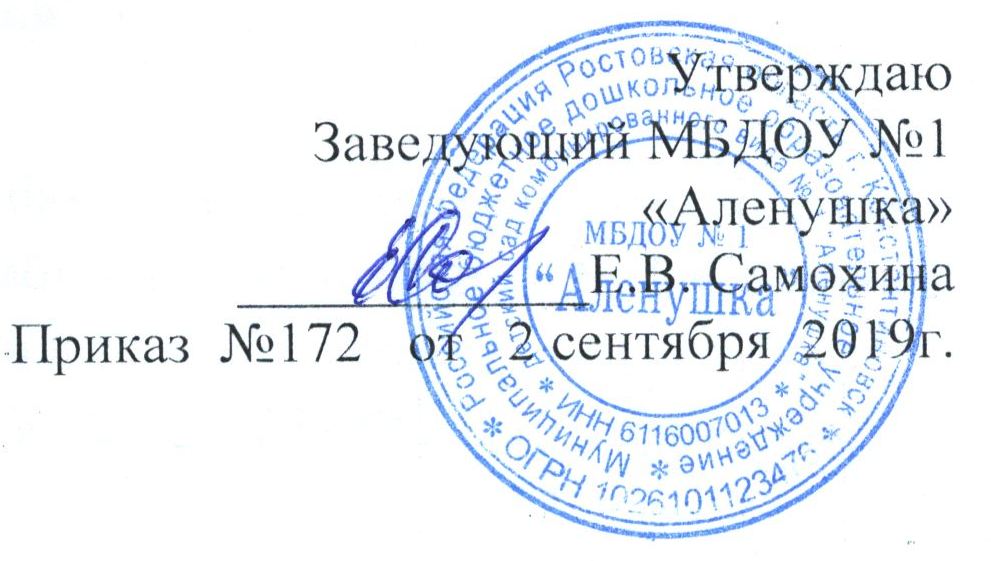 АДАПТИРОВАННАЯ ОСНОВНАЯ ОБРАЗОВАТЕЛЬНАЯ ПРОГРАММАдля детей с тяжелыми нарушениями речи (ОНР) 5-7 летМБДОУ №1 «Аленушка»                                      г. Константиновск 2019 год.Содержание Введение.....................................................................................................................................3 1. Целевой раздел......................................................................................................................61.1 Пояснительная записка..................................................................................................6 1.1.1.     Цели и задачи Программы..................................................................................6 1.1.2.     Принципы и подходы к формированию Программы.......................................6 1.1.3.     Характеристика детей с особенностями речевого развития ...........................7 1.2 Планируемые результаты освоения программы .........................................................8 1.2.1.     Целевые ориентиры для детей с ТНР:...............................................................8 1.2.2. Целевые ориентиры на этапе завершения освоения Программы.....................121.3.	Развивающее оценивание качества образовательной деятельности по Программе......................................................................................................................................142. Содержательный раздел....................................................................................................17 2.1 Содержание образования.............................................................................................17 2.1.1.     Содержание образования по образовательным областям .............................17 2.2.     Содержание образовательной области «Речевое развитие»................................192.3.	Описание части образовательной деятельности, формируемой участниками образовательного процесса....................................................................................................26 2.4.	Взаимодействие взрослых с детьми ........................................................................28 2.5.	Способы и направления поддержки детской инициативы....................................29 2.6.	Взаимодействие педагогического коллектива с семьями дошкольников...........30 2.7.	Специфика организации коррекционной работы в ДОУ......................................33    2.7.1.	Программа коррекционной работы с детьми с ТНР (содержание образовательной деятельности по профессиональной коррекции нарушений развития детей)...................................................................................................................................343. Организационный раздел ...............................................................................................49 3.1.	Психолого-педагогические условия, обеспечивающие развитие ребенка.........49 3.2.	Условия, необходимые для создания социальной ситуации развития детей, соответствующие специфике дошкольного возраста..........................................................49    3.3 Особенности организации развивающей предметно-пространственной среды в группах для детей с ТНР…………………………………………………………………54   3.4.	Кадровые условия реализации Программы...........................................................61 3.5.	Материально-техническое обеспечение программы, обеспеченность методическими материалами и средствами обучения и воспитания.......................................62     3.6.	Финансовые условия реализации Программы ......................................................63 3.7.	Планирование образовательной деятельности......................................................63 3.8.	Режим дня и распорядок..........................................................................................68 3.9.	Перечень используемых программ технологий, пособий....................................71 3.10.      Перечень нормативных и нормативно-методических документов .................75ВведениеОбучающиеся с тяжелыми нарушениями речи (далее - ТНР) представляют собой сложную разнородную группу, характеризующуюся разной степенью и механизмом нарушения	речи,	временем	его	возникновения,	разнородным	уровнем психофизического развития. Это определяет различные возможности детей в овладении навыками речевого общения.Дошкольники с ТНР овладевают грамматическими формами словоизменения, словообразования, типами предложений, как правило, в той же последовательности, что и при нормальном речевом развитии. Своеобразие овладения грамматическим строем речи детьми с ТНР проявляется в более медленном темпе усвоения, в дисгармонии	развитии	морфологической	и	синтаксической	системы	языка, семантических формально-языковых компонентов, в искажении общей картины речевого развития.При включении ребенка с речевыми нарушениями в образовательный процесс дошкольной	образовательной	организации	обязательным	условием	является организация его систематического, адекватного, непрерывного психолого-медико-педагогического сопровождения. Реализация данного условия возможна благодаря имеющейся в Российской Федерации системы медико-психолого-педагогической помощи дошкольникам с ТНР.С учетом специфики дошкольного образования как фундамента всего последующего общего образования, в соответствии с Федеральным законом «Об образовании	в	Российской	Федерации»	и	Федеральным	государственным образовательным стандартом дошкольного образования (далее - ФГОС ДО, Стандарт), Постановлением Главного государственного санитарного врача Российской Федерации от 15 мая 2013 г. N 26 "Об утверждении СанПиН 2.4.1.3049-13 "Санитарно эпидемиологические требования к устройству, содержанию и организации режима работы дошкольных образовательных организаций", Уставом в МБДОУ №1 «Аленушка» разработана «Адаптированная образовательная программа для детей с тяжелыми нарушениями речи (ОНР) 5-7 лет».Юридический адрес: 347250, г. Константиновск,  у. Комарова 64/49. Фактический адрес: 347250, г. Константиновск,  у. Комарова 64/49.Филиалов - не имеет.Муниципальное бюджетное дошкольное образовательное учреждение детский сал комбинированного вида №1 «Аленушка», далее именуемое МДОУ, является муниципальным, гражданским, светским некоммерческим дошкольным бюджетным образовательным учреждением, реализующим адаптированную основную общеобразовательную   программу дошкольного образования.По	своему организационно-управленческому статусу данная	Программа обладает модульной структурой.Образовательные области, содержание образовательной деятельности, равно как и организация образовательной среды, в том числе предметно-пространственная и развивающая образовательная среда, выступают в качестве модулей, из которыхсоздается адаптированная основная образовательная программа МБДОУ №1 «Аленушка». Содержание Программы в соответствии с требованиями Стандарта включает три основных раздела - целевой, содержательный и организационный.Целевой раздел Программы включает пояснительную записку и планируемые результаты освоения Программы, определяет ее цели и задачи, принципы и подходы к формированию Программы, планируемые результаты ее освоения в виде целевых ориентиров. Значимые характеристики детей с особенностями речевого развития.Данный раздел также содержит рекомендации по развивающему оцениванию достижения целей в форме педагогической и психологической диагностики развития детей, а также качества реализации адаптированной основной общеобразовательной программы.Содержательный раздел Программы включает описание образовательной деятельности по пяти образовательным областям: социально-коммуникативное развитие; познавательное развитие; речевое развитие; художественно-эстетическое развитие; физическое развитие; формы, способы, методы и средства реализации программы,	которые	отражают	следующие	аспекты	образовательной	среды: предметно-пространственная	развивающая       образовательная	среда;      характер взаимодействия со взрослыми; характер взаимодействия с другими детьми; систему отношений ребенка к миру, к другим людям, к себе самому; содержание образовательной деятельности по профессиональной коррекции нарушений развития детей (коррекционную программу).В данном разделе конкретизируются планируемые результаты и целевые ориентиры для детей разных возрастных групп с учетом особенностей речеязыковых нарушений и сопутствующих проявлений; направления коррекционно-развивающей работы, способствующей квалифицированной коррекции недостатков речеязыкового развития детей, психологической, моторно-двигательной базы речи, профилактике потенциально возможных трудностей в овладении грамотой и обучении в целом, определяет содержание программы коррекционной работы с детьми с тяжелыми нарушениями речи с учетом структуры дефекта.АООП для детей с тяжелыми нарушениями речи опирается на использование специальных методов, методических пособий и дидактических материалов. Все направления коррекционно-образовательной работы являются взаимосвязанными и взаимопроникающими, а задачи коррекционного обучения решаются комплексно во всех используемых формах его организации. Комплексность педагогического воздействия направлена на выравнивание речевого и психофизического развития детей и обеспечение их всестороннего гармоничного развития, развития физических, духовно-нравственных, интеллектуальных и художественно-эстетических качеств дошкольников,	консультативно-методической	поддержки	родителей	(законных представителей).Реализация АООП для детей с ТНР подразумевает квалифицированную коррекцию нарушений развития детей в форме проведения подгрупповых и индивидуальных занятий.Программа определяет примерное содержание образовательных областей с учетом возрастных и индивидуальных особенностей детей в различных видахдеятельности, таких как:- игровая (сюжетно-ролевая игра, игра с правилами и другие виды игры),- коммуникативная (общение и взаимодействие со взрослыми и другими детьми),- познавательно-исследовательская (исследование и познание природного и социального миров в процессе наблюдения и взаимодействия с ними), а также такими видами активности ребенка, как:- восприятие художественной литературы и фольклора,- самообслуживание и элементарный бытовой труд (в помещении и на улице),- конструирование (конструкторы, модули, бумага, природный и иной материал),- изобразительная (рисование, лепка, аппликация),- музыкальная (восприятие и понимание смысла музыкальных произведений, пение,	музыкально-ритмические	движения,	игры	на	детских	музыкальных инструментах),- двигательные (овладение основными	движениями) формы активности ребенка.Содержательный	раздел	Программы	включает	описание	коррекционно-развивающей работы, обеспечивающей адаптацию и интеграцию детей с тяжелыми нарушениями речи в общество.Программа обеспечивает планируемые результаты дошкольного образования детей с тяжёлыми нарушениями речи в виде целевых ориентиров в условиях дошкольных образовательных групп компенсирующей направленности.В Организационном разделе Программы представлены условия, в том числе материально-техническое обеспечение, обеспеченность методическими материалами и средствами обучения и воспитания, распорядок и/или режим дня, особенности организации предметно-пространственной развивающей образовательной среды, а также психолого-педагогические, кадровые и финансовые условия реализации программы.Программа рассчитана на пребывание ребенка в логопедической группе с трехлетнего, четырехлетнего, пятилетнего или шестилетнего возраста и создавалась для детей с первым, вторым, третьим, четвертым уровнями речевого развития при общем недоразвитии речи.Реализация	программы	предполагает	большую	гибкость.	В	программе прослеживаются взаимосвязь и преемственность между разделами в области целей и содержания, что повышает эффективность образовательного и коррекционного процесса.1. Сроки реализации программы варьируются от 1 года до 2-х лет, в зависимости от того, в каком возрасте поступил ребенок в группу компенсирующей направленности и какой период обучения определен для обучения ПМПК.1. Целевой раздел1.1 Пояснительная записка1.1.1. Цели  и задачи  ПрограммыАдаптированная основная образовательная программа МБДОУ №1 «Аленушка» (далее «Программа») для детей с тяжелыми нарушениями речи (далее - дети с ТНР) предназначена для работы в группах компенсирующей направленности.Целью Программы является проектирование социальной ситуации развития, осуществление коррекционно-развивающей деятельности и развивающей предметно -пространственной среды, обеспечивающих позитивную социализацию, мотивацию и поддержку индивидуальности ребенка с тяжёлыми нарушениями речи от 5 до 7 лет.Доступное и качественное образование детей дошкольного возраста с ТНР достигается через решение следующих задач:- создание благоприятных условий развития в соответствии с их возрастными, психофизическими и индивидуальными особенностями, развитие способностей и творческого потенциала каждого ребенка с ТНР как субъекта отношений с другими детьми, взрослыми и миром;- объединение обучения и воспитания в целостный образовательный процесс на основе духовно-нравственных и социокультурных ценностей, принятых в обществе правил и норм поведения в интересах человека, семьи, общества;- коррекция недостатков психофизического развития детей с ТНР;- охрана и укрепление физического и психического детей с ТНР, в том числе их эмоционального благополучия;- обеспечение равных возможностей для полноценного развития ребенка с ТНР в период дошкольного детства независимо от места проживания, пола, нации, языка, социального статуса;- формирование общей культуры личности детей с ТНР, развитие их социальных, нравственных, эстетических, интеллектуальных, физических качеств, инициативности, самостоятельности и ответственности ребенка, формирование предпосылок учебной деятельности;- формирование социокультурной среды, соответствующей психофизическим и индивидуальным особенностям детей с ТНР;- обеспечение психолого-педагогической поддержки семьи и повышение компетентности родителей (законных представителей) в вопросах развития и образования, охраны и укрепления здоровья детей с ТНР;- обеспечение преемственности целей, задач и содержания дошкольного общего и начального общего образования.1.1.2. Принципы и подходы к формированию ПрограммыВ соответствии со Стандартом Программа построена на следующих принципах: 1. Общие принципы и подходы к формированию программы:- поддержка разнообразия детства;- сохранение уникальности и самоценности детства как важного этапа в общем развитии человека;- позитивная социализация ребенка;- личностно-развивающий и гуманистический характер взаимодействия взрослых и детей;- содействие	и	сотрудничество	детей	и	взрослых,	признание	ребенка полноценным участником (субъектом) образовательных отношений;- сотрудничество с семьей;- возрастная адекватность образования.2. Специфические принципы и подходы к формированию программы:- сетевое взаимодействие с организациями социализации, образования, охраны здоровья и другими партнерами.- индивидуализация дошкольного образования детей с ТНР. - развивающее вариативное образование.- полнота содержания и интеграция отдельных образовательных областей.- инвариантность ценностей и целей при вариативности средств реализации и достижения целей Программы.1.1.3. Характеристика детей с особенностями речевого развитияДети с тяжелыми нарушениями речи - это особая категория детей с нарушениями всех компонентов речи при сохранном слухе и первично сохранном интеллекте. К группе детей с тяжелыми нарушениями речи относятся дети с фонетико-фонематическим недоразвитием речи при дислалии, ринолалии, легкой степени дизартрии; с общим недоразвитием речи всех уровней речевого развития при дизартрии, ринолалии, алалии и т.д., у которых имеются нарушения всех компонентов языка.Группу дошкольников с тяжелыми нарушениями речи составляют, прежде всего, дети с остаточными явлениями поражения центральной нервной системы, что обуславливает частое сочетание у них стойкого речевого дефекта с различными особенностями психической деятельности. Развитие психики ребенка с нарушениями речи подчиняется в основном тем же закономерностям, что и развитие психики ребенка в норме. Однако системный речевой дефект часто приводит к возникновению вторичных отклонений в умственном развитии, к своеобразному формированию психических функций (память, внимание, восприятие, мышление).Общее недоразвитие речи проявляется в нарушении различных компонентов речи: звукопроизношения фонематического слуха, лексико-грамматического строя разной степени выраженности. Речь ребёнка оценивается по четырем уровням развития речи.На I уровне речевого развития у ребёнка наблюдается полное отсутствие или резкое ограничение словесных средств общения. Словарный запас состоит из отдельных	лепетных	слов,	звуковых	или	звукоподражательных	комплексов, сопровождающихся жестами и мимикой;На II уровне речевого развития в речи ребенка присутствует короткая аграмматичная фраза, словарь состоит из слов простой слоговой структуры (чаще существительные, глаголы, качественные прилагательные), но, наряду с этим,произносительные возможности ребенка значительно отстают от возрастной нормы; На III уровне речевого развития в речи ребенка появляется развернутая фразоваяречь	с	выраженными	элементами	лексико-грамматического	и	фонетико-фонематического недоразвития;На IV уровне речевого развития при наличии развернутой фразовой речи наблюдаются остаточные проявления недоразвития всех компонентов языковой системы.Заикание - нарушение темпо-ритмической организации речи, обусловленное судорожным состоянием мышц речевого аппарата.1.2 Планируемые результаты освоения программыВ соответствии с ФГОС ДО специфика дошкольного детства и системные особенности дошкольного образования делают неправомерными требования от ребенка дошкольного возраста конкретных образовательных достижений. Поэтому результаты	освоения	Программы	представлены	в	виде	целевых	ориентиров дошкольного     образования	и	представляют	собой     возрастные	характеристики возможных достижений ребенка с ТНР к концу дошкольного образования.Реализация образовательных целей и задач Программы направлена на достижение целевых ориентиров дошкольного образования, которые описаны как основные характеристики развития ребенка с ТНР. Они представлены в виде изложения возможных достижений воспитанников на разных возрастных этапах дошкольного детства.В соответствии с особенностями психофизического развития ребенка с ТНР, планируемые результаты освоения Программы предусмотрены в ряде целевых ориентиров.1.2.1. Целевые ориентиры для детей с ТНР:Целевые ориентиры освоения «Программы» детьми среднего дошкольного возраста с ТНРК концу данного возрастного этапа ребенок:– проявляет мотивацию к занятиям, попытки планировать (с помощью взрослого)деятельность для достижения какой-либо (конкретной) цели;– понимает и употребляет слова, обозначающие названия предметов, действий, признаков, состояний, свойств, качеств;– использует слова в соответствии с коммуникативной ситуацией;– различает разные формы слов (словообразовательные модели и грамматические формы);– использует в речи сложносочиненные предложения с сочинительными союзами; – пересказывает (с помощью взрослого) небольшую сказку, рассказ, с помощьювзрослого рассказывает по картинке;– составляет описательный рассказ по вопросам (с помощью взрослого), ориентируясь на игрушки, картинки, из личного опыта;– владеет простыми формами фонематического анализа;– использует различные виды интонационных конструкций;– выполняет взаимосвязанные ролевые действия, изображающие социальные функции людей, понимает и называет свою роль;– использует в ходе игры различные натуральные предметы, их модели, предметы-заместители;– передает в сюжетно-ролевых и театрализованных играх различные виды социальных отношений;– стремится к самостоятельности, проявляет относительную независимость от взрослого;– проявляет доброжелательное отношение к детям, взрослым, оказывает помощь в процессе деятельности, благодарит за помощь;– занимается различными видами детской деятельности, не отвлекаясь, в течение некоторого времени (не менее 15 мин.);– устанавливает причинно-следственные связи между условиями жизни, внешними и функциональными свойствами в животном и растительном мире на основе наблюдений и практического экспериментирования;– осуществляет «пошаговое» планирование с последующим словесным отчетом о последовательности действий сначала с помощью взрослого, а затем самостоятельно;– имеет представления о времени на основе наиболее характерных признаков (по наблюдениям в природе, по изображениям на картинках); узнает и называет реальные явления и их изображения: времена года и части суток;– использует схему для ориентировки в пространстве;– владеет ситуативной речью в общении с другими детьми и со взрослыми, элементарными коммуникативными умениями, взаимодействует с окружающими взрослыми и сверстниками, используя речевые и неречевые средства общения;– может	самостоятельно	получать	новую	информацию	(задает	вопросы, экспериментирует);– в речи употребляет все части речи, кроме причастий и деепричастий, проявляет словотворчество;– сочиняет небольшую сказку или историю по теме, рассказывает о своих впечатлениях, высказывается по содержанию литературных произведений (с помощью взрослого и самостоятельно);– изображает предметы с деталями, появляются элементы сюжета, композиции;– положительно эмоционально относится к изобразительной деятельности, ее процессу и результатам, знает материалы и средства, используемые в процессе изобразительной деятельности, их свойства;– знает основные цвета и их оттенки;– сотрудничает с другими детьми в процессе выполнения коллективных работ;– внимательно слушает музыку, понимает и интерпретирует выразительныесредства музыки, проявляя желание самостоятельно заниматься музыкальной деятельностью;– выполняет двигательные цепочки из трех-пяти элементов;– выполняет общеразвивающие упражнения, ходьбу, бег в заданном темпе;– описывает по вопросам взрослого свое самочувствие, может привлечь его внимание в случае плохого самочувствия, боли и т. п.;– самостоятельно умывается, следит за своим внешним видом, соблюдает культуру поведения за столом, одевается и раздевается, ухаживает за вещами личного пользования.Целевые ориентиры освоения «Программы» детьми старшего дошкольного возраста с ТНРЛогопедическая работаРебенок:- обладает сформированной мотивацией к школьному обучению;-  усваивает значения новых слов на основе углубленных знаний о предметах и явлениях окружающего мира;- употребляет слова, обозначающие личностные характеристики, с эмотивным значением, многозначные;        - умеет подбирать слова с противоположным и сходным значением;- умеет осмысливать образные выражения и объяснять смысл поговорок (принеобходимости прибегает к помощи взрослого);- правильно употребляет грамматические формы слова; продуктивные и непродуктивные словообразовательные модели;- умеет подбирать однокоренные слова, образовывать сложные слова;- умеет строить простые распространенные предложения- предложения с однородными членами; простейшие виды сложносочиненных и сложноподчиненных предложений; сложноподчиненных предложений с использованием подчинительных союзов;- составляет различные виды описательных рассказов, текстов (описание, повествование, с элементами рассуждения) с соблюдением цельности и связности высказывания;- умеет составлять творческие рассказы;- осуществляет слуховую и слухопроизносительную дифференциацию звуков по всем дифференциальным признакам;- владеет простыми формами фонематического анализа, способен осуществлять сложные формы фонематического анализа (с постепенным переводом речевых умений во внутренний план), осуществляет операции фонематического синтеза;- владеет понятиями «слово» и «слог», «предложение»;- осознает слоговое строение слова, осуществляет слоговой анализ и синтез слов(двухсложных с открытыми, закрытыми слогами, трехсложных с открытыми слогами, односложных);- умеет составлять графические схемы слогов, слов, предложений;- знает печатные буквы (без употребления алфавитных названий), умеет их воспроизводить;- правильно произносит звуки (в соответствии с онтогенезом);- воспроизводит слова различной звукослоговой структуры (изолированно и в условиях контекста).Социально-коммуникативное развитиеРебенок:- владеет основными способами продуктивной деятельности проявляет инициативу и самостоятельность в разных видах деятельности: в игре, общении, конструировании и др.;- выбирает род занятий, участников по совместной деятельности, избирательно и устойчиво взаимодействует с детьми;- участвует в коллективном создании замысла в игре и на занятиях;- передает как можно более точное сообщение другому, про являя внимание к собеседнику;- регулирует свое поведение в соответствии с усвоенными нормами и правилами, проявляет кооперативные умения в процессе игры, соблюдая отношения партнерства,взаимопомощи, взаимной поддержки (сдерживает агрессивные реакции, справедливораспределяет роли, помогает друзьям и т. п.);- отстаивает усвоенные нормы и правила перед ровесниками и взрослыми;- использует в играх знания, полученные в ходе экскурсий, наблюдений, знакомства с художественной литературой, картинным материалом, народным творчеством, историческими сведениями, мультфильмами и т. п.;- переносит ролевые действия в соответствии с содержанием игры на ситуации,тематически близкие знакомой игре;- стремится к самостоятельности, проявляет относительную независимость от взрослого.Познавательное развитиеРебенок:- обладает сформированными представлениями о форме, величине, пространственныхотношениях элементов конструкции, умеет отражать их в речи;- использует в процессе продуктивной деятельности все виды словесной регуляции:словесный отчет, словесное сопровождение и словесное планирование деятельности;- выполняет схематические рисунки и зарисовки выполненных построек (по групповому и индивидуальному гаданию);- самостоятельно анализирует объемные и графические образцы, создает конструкции на основе проведенного анализа;- воссоздает целостный образ объекта из разрезных предметных и сюжетных картинок,сборно-разборных игрушек, иллюстрированных кубиков и пазлов;- устанавливает причинно-следственные связи между условиями жизни, внешними ифункциональными свойствами в животном и растительном мире на основе наблюдений и практического экспериментирования;- демонстрирует сформированные представления о свойствах и отношениях объектов;- моделирует различные действия, направленные на воспроизведение величины, формыпредметов, протяженности, удаленности с помощью пантомимических, знаковосимволических графических и других средств на основе предварительного тактильного и зрительного обследования предметов и их моделей;- владеет элементарными математическими представлениями - количество в пределахдесяти, знает цифры 0,1 -9 в правильном и зеркальном (перевернутом) изображении,среди наложенных друг на друга изображений, соотносит их с количеством предметов;- решает простые арифметические задачи устно, используя при необходимости в качестве счетного материала символические изображения (палочки, геометрические фигуры);- определяет пространственное расположение предметов относительно себя (впереди,сзади, рядом со мной, надо мной, подо мной), геометрические фигуры и тела;- определяет времена года (весна, лето, осень, зима), части суток (утро, день, вечер, ночь);- использует в речи математические термины, обозначающие величину, форму, количество, называя все свойства, присущие объектам, а также свойства, не присущие объектам, с использованием частицы не;- владеет разными видами конструирования (из бумаги, природного материала, деталейконструктора);- создает предметные и сюжетные композиции из строительного материала по образцу,схеме, теме, условиям, замыслу (восемь-десять деталей).Речевое развитиеРебенок:- самостоятельно получает новую информацию (задает вопросы, экспериментирует);- правильно произносит все звуки, замечает ошибки в звукопроизношении;- грамотно использует все части речи, строит распространенные предложения;- владеет словарным запасом, связанным с содержанием эмоционального, бытового,предметного, социального и игрового опыта детей;- использует обобщающие слова, устанавливает и выражает в речи антонимические исинонимические отношения;-объясняет значения знакомых многозначных слов;- пересказывает литературные произведения по иллюстративному материалу (картинкам, картинам, фотографиям), содержание которых отражает эмоциональный, игровой, трудовой, познавательный опыт детей;- пересказывает произведение от лица разных персонажей, используя языковые (эпитеты, сравнения, образные выражения) и интонационно-образные (модуляция голоса, интонация) средства выразительности речи;- выполняет речевые действия в соответствии с планом повествования, составляет рассказы по сюжетным картинкам и по серии сюжетных картинок, используя графические схемы, наглядные опоры;- отражает в речи собственные впечатления, представления, события своей жизни,составляет с помощью взрослого небольшие сообщения, рассказы «из личного опыта»;- обладает языковыми операциями, обеспечивающими овладение грамотой.Художественно-эстетическое развитиеРебенок:- стремится к использованию различных средств и материалов в процессе изобразительной деятельности (краски, карандаши, волоконные карандаши, восковые мелки, пастель, фломастеры, цветной мел для рисования, пластилин, цветное и обычное тесто для лепки, различные виды бумаги, ткани для аппликации и т. д.);- владеет разными способами вырезания (из бумаги, сложенной гармошкой, сложеннойвдвое и т. п.);- знает основные цвета и их опенки, смешивает и получает оттеночные цвета красок;- понимает доступные произведения искусства (картины, иллюстрации к сказкам ирассказам, народные игрушки: семеновская матрешка, дымковская и богородская);- умеет определять умысел изображения, словесно его формулировать, следовать ему впроцессе работы и реализовывать его до конца, объяснять в конце работы содержаниеполучившегося продукта деятельности;- эмоционально откликается на воздействие художественного образа, понимает содержание произведений и выражает свои чувства и эмоции с помощью творческих рассказов;- проявляет интерес к произведениям народной, классической и современной музыки, кмузыкальным инструментам;- имеет элементарные представления о видах искусства;- воспринимает музыку, художественную литературу, фольклор;- сопереживает персонажам художественных произведений.Физическое развитиеРебенок:- выполняет основные виды движений и упражнения по словесной инструкции взрослых;- выполняет согласованные движения, а также разноименные и разнонаправленныедвижения;- выполняет разные виды бега;- сохраняет заданный темп (быстрый, средний, медленный) во время ходьбы;- осуществляет элементарное двигательное и словесное планирование действий в ходеспортивных упражнений;- знает и подчиняется правилам подвижных игр, эстафет, игр с элементами спорта;- знает элементарные нормы и правила здорового образа жизни (в питании, двигательном режиме, закаливании, при формировании полезных привычек и др.).1.2.2. Целевые ориентиры на этапе завершения освоения Программы К концу данного возрастного этапа ребенок:- обладает сформированной мотивацией к школьному обучению;- усваивает значения новых слов на основе знаний о предметах и явлениях окружающего мира;- употребляет слова, обозначающие личностные характеристики, многозначные; - умеет подбирать слова с противоположным и сходным значением;- правильно употребляет основные грамматические формы слова;- составляет различные виды описательных рассказов (описание, повествование, с элементами рассуждения) с соблюдением цельности и связности высказывания, составляет творческие рассказы;- владеет простыми формами фонематического анализа, способен осуществлять сложные формы фонематического анализа (с постепенным переводом речевых умений во внутренний план), осуществляет операции фонематического синтеза;- осознает слоговое строение слова, осуществляет слоговой анализ и синтез слов (двухсложных с открытыми, закрытыми слогами, трехсложных с открытыми слогами, односложных);- правильно произносит звуки (в соответствии с онтогенезом);- владеет основными видами продуктивной деятельности, проявляет инициативу и самостоятельность в разных видах деятельности: в игре, общении, конструировании и др.;- выбирает род занятий, участников по совместной деятельности, избирательно и устойчиво взаимодействует с детьми;- участвует в коллективном создании замысла в игре и на занятиях;- передает как можно более точное сообщение другому, проявляя внимание к собеседнику;- регулирует свое поведение в соответствии с усвоенными нормами и правилами, проявляет кооперативные умения в процессе игры, соблюдая отношения партнерства, взаимопомощи, взаимной поддержки;- отстаивает усвоенные нормы и правила перед ровесниками и взрослыми, стремится к самостоятельности, проявляет относительную независимость от взрослого; - использует в играх знания, полученные в ходе экскурсий, наблюдений, знакомства с художественной литературой, картинным материалом, народнымтворчеством, историческими сведениями, мультфильмами и т. п.;- использует в процессе продуктивной деятельности все виды словесной регуляции: словесного отчета, словесного сопровождения и словесного планирования деятельности;- устанавливает	причинно-следственные	связи	между	условиями	жизни, внешними и функциональными свойствами в животном и растительном мире на основе наблюдений и практического экспериментирования;- определяет пространственное расположение предметов относительно себя, геометрические фигуры;- владеет элементарными математическими представлениями: количество в пределах десяти, знает цифры 0, 1-9, соотносит их с количеством предметов; решает простые арифметические задачи устно, используя при необходимости в качестве счетного материала символические изображения;- определяет времена года, части суток;- самостоятельно	получает	новую	информацию	(задает	вопросы, экспериментирует);- пересказывает	литературные	произведения,	составляет	рассказ	по иллюстративному материалу (картинкам, картинам, фотографиям), содержание которых отражает эмоциональный, игровой, трудовой, познавательный опыт детей;- составляет рассказы по сюжетным картинкам и по серии сюжетных картинок, используя графические схемы, наглядные опоры;- составляет с помощью взрослого небольшие сообщения, рассказы из личного опыта;- владеет предпосылками овладения грамотой;- стремится к использованию различных средств и материалов в процессе изобразительной деятельности;- имеет элементарные представления о видах искусства, понимает доступные произведения искусства (картины, иллюстрации к сказкам и рассказам, народная игрушка), воспринимает музыку, художественную литературу, фольклор;- проявляет интерес к произведениям народной, классической и современной музыки, к музыкальным инструментам;- сопереживает персонажам художественных произведений;- выполняет основные виды движений и упражнения по словесной инструкции взрослых: согласованные движения, а также разноименные и разнонаправленные движения;- осуществляет элементарное двигательное и словесное планирование действий в ходе спортивных упражнений;- знает и подчиняется правилам подвижных игр, эстафет, игр с элементами спорта;- владеет элементарными нормами и правилами здорового образа жизни (в питании, двигательном режиме, закаливании, при формировании полезных привычек и др.).1.3. Развивающее	оценивание	качества	образовательной	деятельности	по ПрограммеКонцептуальные основания оценки качества образовательной деятельности определяются требованиями Федерального закона «Об образовании в Российской Федерации», а также ФГОС дошкольного образования, в котором определены государственные гарантии качества образования.Программой	не	предусматривается	оценивание	качества	образовательной деятельности МБДОУ на основе достижения детьми с ТНР планируемых результатов освоения Программы.Целевые	ориентиры,	представленные	в	Программе:	не	подлежат непосредственной оценке; не являются непосредственным основанием оценки как итогового, так и промежуточного уровня развития обучающихся с ТНР; не являются основанием для их формального сравнения с реальными достижениями детей с ТНР; не являются основой объективной оценки соответствия установленным требованиям образовательной     деятельности	и	подготовки     детей	с	ТНР;     не	являются непосредственным основанием при оценке качества образования.Программой предусмотрена система мониторинга динамики развития детей, динамики их образовательных достижений, основанная на методе наблюдения и включающая:- педагогические наблюдения, педагогическую диагностику, связанную с оценкой эффективности педагогических действий с целью их дальнейшей оптимизации;- карты развития ребенка дошкольного возраста с ТНР, фиксирующие достижения ребенка в ходе образовательной деятельности;- различные шкалы индивидуального развития ребенка с ТНР.Необходимым условием реализации АООП для детей с ТНР(ОНР) является проведение комплексного психолого-педагогического обследования.Направления обследования раскрывают целостную картину речевого, физического и психического развития ребенка: его двигательной, познавательной и эмоционально-волевой сфер, осведомленности (знаний о себе и окружающей действительности), умений и навыков в тех видах деятельности, в которые он включается, особенностей поведения и общения, условий воспитания в семье.Содержание	обследования	непосредственно	связано	с	содержанием логопедической работы и работы по образовательным областям, что позволяет более точно составлять программу обследования конкретной группы воспитанников, видеть уровень их актуального развития и прогнозировать расширение «зоны ближайшего развития» каждого ребенка.Организация обследования позволяет получить наиболее полные, точные и объективные	сведения	об	имеющихся	на	момент	проведения	обследования особенностях, а также о возможностях развития, в том числе и речевого, каждого воспитанника. Поскольку личность ребенка не только развивается, но и раскрывается в процессе деятельности, обследование строится на основе широкого использования диагностических возможностей игры и других видов детской деятельности, которые в дошкольном возрасте очень тесно связаны с игрой.Оценка результатов обследования обеспечивает возможность выявить изафиксировать даже незначительные изменения в развитии каждого ребенка по всем изучаемым параметрам, которые отражают динамику овладения программным содержанием. В соответствии с этим в оценке отражается как количественная, так и качественная характеристика происходящих изменений.Фиксирование результатов обследования является удобным, относительно простым, не требует от педагога большого количества сил и времени. Форма отражения результатов четко и наглядно представляет информацию о динамике развития каждого ребенка как в течение одного учебного года, так и в течение всего времени пребывания в дошкольном учреждении. Кроме этого, форма фиксирования результатов должна обеспечивать их конфиденциальность.Комплексное психолого-педагогическое обследование каждого ребенка с ТНР является основным средством осуществления мониторинга его достижений и необходимым условием успешности логопедической и общеразвивающей работы, организуемой в каждой возрастной группе.Количество	срезов	для	отслеживания	динамики	развития	и	уточнения направлений	коррекционно-развивающей	работы	определяется	образовательной организацией самостоятельно, и в рамках данной программы проводятся 2 раза в год:- первый (в начале учебного года) позволяет разработать оптимальную для всей группы и для каждого ребенка программу логопедической и общеразвивающей работы;- второй (в конце учебного года) дает полное представление о динамике развития ребенка в течение года и на этой основе позволяет наметить общие перспективы дальнейшей логопедической и общеразвивающей работы с ним.Если необходимо выяснить, какие трудности испытывает ребенок с нарушением речи при освоении данной Программы, в середине учебного года может быть проведен промежуточный срез для оценки образовательных достижений и корректировки коррекционно-образовательных маршрутов.Психолого-педагогическое обследование является важнейшим условием создания и	реализации	в	дошкольной	образовательной	организации	индивидуальных коррекционно-образовательных программ.Реализация Программы предполагает оценку индивидуального развития детей. Такая оценка производится педагогическим работником в ходе:- педагогической диагностики (оценки индивидуального развития дошкольников, связанной с оценкой эффективности педагогических действий и лежащей в основе их дальнейшего планирования).- углубленной диагностики развития ребенка учителем-логопедом. Педагогическая диагностика проводится в ходе наблюдений за активностью детейв спонтанной и специально организованной деятельности. Инструментарий для педагогической диагностики - карты наблюдений детского развития, позволяющие фиксировать индивидуальную динамику и перспективы развития каждого ребенка в ходе:- коммуникации со	сверстниками и взрослыми (как	меняются способы установления и поддержания контакта, принятия совместных решений, разрешения конфликтов, лидерства и пр.);- игровой деятельности;- познавательной деятельности (как идет развитие детских способностей, познавательной активности);- проектной	деятельности	(как	идет	развитие	детской	инициативности, ответственности и автономии, как развивается умение планировать и организовывать свою деятельность);- художественной деятельности; - физического развития.Результаты педагогической диагностики могут использоваться исключительно для решения следующих образовательных задач:1) индивидуализации образования (в том числе поддержки ребенка, построения его образовательной траектории или профессиональной коррекции особенностей его развития);2) оптимизации работы с группой детей.В ходе образовательной деятельности педагоги должны создавать диа-гностические	ситуации,	чтобы	оценить	индивидуальную	динамику	детей	и скорректировать свои действия.2. Содержательный раздел 2.1 Содержание образования2.1.1. Содержание образования по образовательным областямВ содержательном разделе представлено описание модулей образовательной деятельности в соответствии с направлениями развития и психофизическими особенностями ребенка с ТНР в пяти образовательных областях и учитывает специфику развития детей с недоразвитием речи:социально-коммуникативное развитие; познавательное развитие;речевое развитие;художественно-эстетическое развитие; физическое развитие.Социально-коммуникативное развитие направлено на усвоение норм и ценностей, принятых в обществе, включая моральные и нравственные ценности; развитие общения и взаимодействия ребенка с взрослыми и сверстниками; становление самостоятельности, целенаправленности и саморегуляции собственных действий; развитие социального и эмоционального интеллекта, эмоциональной отзывчивости, сопереживания,	формирование	готовности	к	совместной	деятельности	со сверстниками, формирование уважительного отношения и чувства принадлежности к своей семье и к сообществу детей и взрослых в Организации; формирование позитивных установок к различным видам труда и творчества; формирование основ безопасного поведения в быту, социуме, природе.Основной целью социально-коммуникативного развития детей с ОВЗ является овладение навыками коммуникации и обеспечение оптимального вхождения вобщественную жизнь. Задачами социально-коммуникативного развития является формирование:- представлений о самом себе и элементарных навыков для выстраивания адекватной системы положительных личностных оценок и позитивного отношения к себе;- навыков самообслуживания;- умений сотрудничать со взрослыми и сверстниками; адекватно воспринимать окружающие предметы и явления, положительно относиться к ним;- предпосылок и основ экологического мироощущения, нравственного отношения к позитивным национальным традициям и общечеловеческим ценностям;- умений использовать вербальные средства общения в условиях их адекватного сочетания с невербальными средствами в контексте различных видов детской деятельности и в свободном общении.Познавательное	развитие	предполагает	развитие	интересов	детей, любознательности и познавательной мотивации; формирование познавательных действий, становление сознания; развитие воображения и творческой активности; формирование первичных представлений о себе, других людях, объектах окружающего мира, о свойствах и отношениях объектов окружающего мира (форме, цвете, размере, материале, звучании, ритме, темпе, количестве, числе, части и целом, пространстве и времени, движении и покое, причинах и следствиях и др.), о малой родине и Отечестве, представлений о социокультурных ценностях нашего народа, об отечественных традициях и праздниках, о планете Земля как общем доме людей, об особенностях ее природы, многообразии стран и народов мира.Основной целью познавательного развития детей с ОВЗ является формирование познавательных процессов и способов умственной деятельности, усвоение и обогащение знаний о природе и обществе; развитие познавательных интересов.Речевое развитие включает владение речью как средством общения и культуры; обогащение активного словаря; развитие связной, грамматически правильной диалогической и монологической речи; развитие речевого творчества; развитие звуковой и интонационной культуры речи, фонематического слуха; знакомство с книжной культурой, детской литературой, понимание на слух текстов различных жанров детской литературы; формирование звуковой аналитико-синтетической активности как предпосылки обучения грамоте.Речевое развитие детей с ОВЗ направлено на своевременное и эффективное развитие речи как средства общения, познания, самовыражения ребенка, становления разных видов детской деятельности, на основе овладения языком своего народа. Работа по данной образовательной области с детьми ОВЗ выстраивается индивидуально.Художественно-эстетическое развитие предполагает развитие предпосылок ценностно-смыслового восприятия и понимания произведений искусства (словесного, музыкального,	изобразительного),	мира	природы;	становление	эстетического отношения к окружающему миру; формирование элементарных представлений о видах искусства;	восприятие	музыки,       художественной       литературы,       фольклора; стимулирование      сопереживания      персонажам	художественных      произведений; реализацию самостоятельной творческой деятельности детей (изобразительной, конструктивно-модельной, музыкальной и др.).Для детей с ОВЗ в данном направлении решаются, как вышеуказанные задачи,так и коррекционные, реализация которых стимулирует развитие сенсорных способностей, чувства ритма, цвета, композиции; умения выражать в художественных образах свои творческие способности. При обучении детей с ОВЗ различным видам изобразительной	деятельности	используются	средства,	отвечающие	их психофизиологическим особенностям.Физическое развитие включает приобретение опыта в следующих видах деятельности детей: двигательной, в том числе связанной с выполнением упражнений, направленных на развитие таких физических качеств, как координация и гибкость; способствующих	правильному	формированию	опорно-двигательной	системы организма, развитию равновесия, координации движения, крупной и мелкой моторики обеих рук, а также с правильным, не наносящем ущерба организму выполнением основных движений (ходьба, бег, мягкие прыжки, повороты в обе стороны), формирование начальных представлений о некоторых видах спорта, овладение подвижными играми с правилами; становление целенаправленности и саморегуляции в двигательной сфере; становление ценностей здорового образа жизни, овладение его элементарными нормами и правилами (в питании, двигательном режиме, закаливании, при формировании полезных привычек и др.).Для детей с ОВЗ работа в данном направлении строиться с учётом решения, как общих задач, так и коррекционных, таких как:- формирование в процессе физического воспитания пространственных и временных представлений;- изучение в процессе предметной деятельности различных свойств материалов, а также назначения предметов;- развитие речи посредством движения;- формирование в процессе двигательной деятельности различных видов познавательной деятельности;- управление эмоциональной сферой ребенка, развитие морально-волевых качеств личности, формирующихся в процессе специальных двигательных занятий, игр, эстафет.2.2. Содержание образовательной области «Речевое развитие». (Коррекционная, образовательная, игровая деятельность)Средний дошкольный возраст (с 4 до 5 лет) Развитие словаряРаботать над накоплением пассивного словарного запаса и активизацией в речи существительных, глаголов, прилагательных по всем изучаемым лексическим темам на основе ознакомления с окружающим, расширения представлений о предметах ближайшего окружения, явлениях общественной жизни и природы. Учить понимать обобщающее значение слов и формировать обобщающие понятия. Расширять словарь за счет активного усвоения и использования в экспрессивной речи личных местоименных форм, притяжательных местоимений, притяжательных прилагательных, определительных местоимений, наречий, количественных и порядковых числительных.Сформировать понимание простых предлогов. Сформировать понятие слово и умение оперировать им.Формирование грамматического строя речиУчить различать и употреблять существительные мужского, женского и среднего рода в единственном и множественном числе в именительном падеже. Формировать умение понимать вопросы косвенных падежей и употреблять существительные мужского, женского и среднего рода в косвенных падежах сначала в беспредложных конструкциях, затем в предложных конструкциях с простыми предлогами. Учить образовывать и использовать в речи существительные с уменьшительно-ласкательными суффиксами. Формировать умение образовывать и использовать в речи глаголы в повелительном наклонении, инфинитиве, в настоящем и прошедшем времени в изъявительном наклонении.Учить различать и употреблять противоположные по значению названия действий и признаков. Обучать согласованию притяжательных местоимений и имен прилагательных с существительными мужского, женского и среднего рода. Формировать умение согласовывать числительные с существительными мужского и женского рода. Формировать умение составлять предложения из нескольких слов по вопросам, по картинке и по демонстрации действия, дополнять предложения недостающими словами. Обучать распространению простых предложений однородными подлежащими и сказуемыми.Развитие фонетико-фонематической системы языка и навыков языкового анализаРазвитие просодической стороны речи.Формировать правильное речевое дыхание и длительный ротовой выдох. Формировать навык мягкого голосоведения. Воспитывать правильный умеренный темп речи (по подражанию логопеду). Развивать ритмичность и интонационную выразительность речи, модуляцию голоса.Коррекция произносительной стороны речи.Уточнить произношение гласных звуков и согласных раннего онтогенеза в свободной речевой деятельности. Активизировать движения речевого аппарата, готовить его к формированию звуков всех групп. Сформировать правильные уклады свистящих и шипящих звуков, автоматизировать поставленные звуки в игровой и свободной речевой деятельности.Работа над слоговой структурой слова.Формировать умение различать на слух длинные и короткие слова. Формировать умение запоминать и воспроизводить цепочки слогов со сменой ударения и интонации; цепочки слогов с разными согласными и одинаковыми гласными; цепочки слогов со стечением согласных. Научить правильно передавать ритмический рисунок двухсложных и трехсложных слов, состоящих из открытых слогов; односложных слов; двухсложных слов со стечением согласных с простым звуковым наполнением со зрительной опорой. Сформировать понятие слог (часть слова) и умение оперировать этим понятием.Совершенствование фонематического восприятия, навыков звукового анализа и синтеза.Сформировать умение различать гласные и согласные звуки. Научить выделять из ряда звуков гласные звуки. Сформировать первоначальные навыки анализа и синтеза. Научить выполнять анализ и синтез слияний гласных звуков. Научить выделять начальные ударные гласные [а], [у], [о], [и], из слов, различать слова с начальными ударными гласными. Научить выделять согласные звуки [т], [п], [н], [м], [к] из ряда звуков, слогов, слов, из конца и начала слов; дифференцировать звуки, отличающиеся по артикуляционным и акустическим признакам ([м]—[н], [п]— [т], [б]—[д], [к]—[т]) в ряду звуков, слогов, слов. Научить производить анализ и синтез сначала обратных, а потом и прямых слогов, и слов из трех звуков (ам, он, пу, та, кот, уха). Научить подбирать слова с заданным звуком. Сформировать понятия звук, гласный звук, согласный звук и умение оперировать этими понятиями.Обучение элементам грамоты (необязательный раздел)Сформировать понятие буквы и представление о том, чем звук отличается от буквы. Познакомить с гласными буквами А, У, О, И, с согласными буквами Т,П, Н, М, К. Сформировать навыки составления букв из палочек, выкладывания из шнурочка и мозаики, лепки из пластилина, «рисования» по тонкому слою манки и в воздухе.Научить узнавать пройденные буквы, изображенные с не достающими элементами; находить знакомые буквы в ряду правильно и зеркально изображенных букв. Сформировать навыки составления и чтения слияний гласных, закрытых и открытых слогов и слов с пройденными буквами, осознанного чтения коротких слов.Развитие связной речи и навыков речевого общенияРазвивать умение вслушиваться в обращенную речь, понимать ее содержание. Развивать реакцию на интонацию и мимику, соответствующую интонации. Работать над соблюдением единства и адекватности речи, мимики, пантомимики, жестов — выразительных речевых средств в игре и ролевом поведении. Формировать умение словесно обогащать игровую ситуацию. Развивать умение поддерживать беседу, задавать вопросы и отвечать на них, выслушивать друг друга до конца. Формировать умение повторять за взрослым описательный рассказ из 2—3 простых предложений, а затем составлять короткий описательный рассказ по алгоритму или предложенному взрослым плану с помощью взрослого. Формировать навыки пересказа. Обучать пересказывать хорошо знакомые сказки или небольшие тексты с помощью взрослого и со зрительной опорой.Старший дошкольный возраст (с 5 до 6 лет) Развитие словаряУточнить и расширить запас представлений на основе наблюдения и осмысления предметов и явлений окружающей действительности, создать достаточный запас словарных образов.Обеспечить переход от накопленных представлений и пассивного речевого запаса к	активному	использованию	речевых	средств.	Расширить	объем	правильно произносимых существительных — названий предметов, объектов, их частей по всем изучаемым лексическим темам. Учить группировать предметы по признакам их соотнесенности и на этой основе развивать понимание обобщающего значения слов, формировать доступные родовые и видовые обобщающие понятия.Расширить глагольный словарь на основе работы по усвоению понимания действий, выраженных приставочными глаголами; работы по усвоению понимания действий, выраженных личными и возвратными глаголами. Учить различать и выделять в словосочетаниях названия признаков предметов по их назначению и по вопросам какой? какая? какое?, обогащать активный словарь относительными прилагательными со значением соотнесенности с продуктами питания, растениями, материалами; притяжательными прилагательными, прилагательными с ласкательным значением.Учить сопоставлять предметы и явления и на этой основе обеспечить понимание и использование в речи слов-синонимов и слов-антонимов. Расширить понимание значения простых предлогов и активизировать их использование в речи. Обеспечить усвоение притяжательных местоимений, определительных местоимений, указательных наречий, количественных и порядковых числительных и их использование в экспрессивной речи. Закрепить понятие слово и умение оперировать им.Формирование и совершенствование грамматического строя речи Обеспечить дальнейшее усвоение и использование в экспрессивной речинекоторых форм словоизменения: окончаний имен существительных в единственном и множественном числе в именительном падеже, в косвенных падежах без предлога и с простыми предлогами; окончаний глаголов настоящего времени, глаголов мужского и женского рода в прошедшем времени. Обеспечить практическое усвоение некоторых способов словообразования и на этой основе использование в экспрессивной речи существительных и прилагательных с уменьшительно-ласкательными суффиксами, существительных с суффиксами -онок,-енок, -ат,-ят, глаголов с различными приставками.Научить образовывать и использовать в экспрессивной речи относительные и притяжательные прилагательные. Совершенствовать	навык	согласования прилагательных и числительных с существительными в роде, числе, падеже. Совершенствовать умение составлять простые предложения по вопросам, по картинке и по демонстрации действия, распространять их однородными членами. Сформировать умение	составлять	простые	предложения	с      противительными	союзами, сложносочиненные и сложноподчиненные предложения. Сформировать понятие предложение и умение оперировать им, а также навык анализа простого двусоставного предложения из двух-трех слов (без предлога).Развитие фонетико-фонематической системы языка и навыков языкового анализаРазвитие просодической стороны речиФормировать правильное речевое дыхание и длительный ротовой выдох. Закрепить навык мягкого голосоведения. Воспитывать умеренный темп речи по подражанию педагогу и в упражнениях на координацию речи с движением. Развивать ритмичность речи, ее интонационную выразительность, модуляцию голоса.Коррекция произносительной стороны речи.Закрепить правильное произношение имеющихся звуков в игровой и свободной речевой деятельности. Активизировать движения речевого аппарата, готовить его к формированию звуков всех групп.Сформировать правильные уклады шипящих, аффрикат, йотированных и сонорных звуков, автоматизировать поставленные звуки в свободной речевой и игровой деятельности.Работа над слоговой структурой слова.Совершенствовать умение различать на слух длинные и короткие слова. Учить запоминать и воспроизводить цепочки слогов со сменой ударения и интонации, цепочек слогов с разными согласными и одинаковыми гласными; цепочек слогов со стечением согласных. Обеспечить дальнейшее усвоение и использование в речи слов различной звукослоговой структуры. Сформировать навыки слогового анализа и синтеза слов, состоящих из двух слогов, одного слога, трех слогов. Закрепить понятие слог и умение оперировать им. Совершенствование фонематического восприятия, навыков звукового анализа и синтеза. Совершенствовать умение различать на слух гласные звуки. Закрепить представления о гласных и согласных звуках, ихотличительных признаках. Упражнять в различении на слух гласных и согласных звуков, в подборе слов на заданные гласные и согласные звуки. Формировать умение различать на слух согласные звуки, близкие по артикуляционным признакам в ряду звуков, слогов, слов, в предложениях, свободной игровой и речевой деятельности. Закреплять навык выделения заданных звуков из ряда звуков, гласных из начала слова, согласных из конца и начала слова. Совершенствовать навык анализа и синтеза открытых и закрытых слогов, слов из трехпяти звуков (в случае, когда написание слова не расходится с его произношением). Формировать навык различения согласных звуков по признакам: глухой — звонкий, твердый — мягкий. Закрепить понятия звук, гласный звук, согласный звук. Сформировать понятия звонкий согласный звук, глухой согласный звук, мягкий согласный звук, твердый согласный звук.Обучение элементам грамоты (необязательный раздел)Закрепить понятие буквы и представление о том, чем звук отличается от буквы. Познакомить с буквами Б, Д, Г, Ф, В, Х, Ы, С, З, Ш, Ж, Э. Совершенствовать навыки составления букв из палочек, выкладывания из шнурочка и мозаики, лепки из пластилина, «рисования» по тонкому слою манки и в воздухе. Учить узнавать «зашумленные» изображения пройденных букв; пройденные буквы, изображенные с недостающими элементами; находить знакомые буквы в рядуправильнои зеркально изображенных букв. Закрепить навык чтения слогов с пройденными буквами. Сформировать навыки осознанного чтения слов и предложений с пройденными буквами. Познакомить с некоторыми правилами правописания (раздельное написание слов в предложении, употребление прописной буквы в начале предложения и в именах собственных, точка в конце предложения, написание жи-ши с буквой И).Развитие связной речи и речевого общенияВоспитывать активное произвольное внимание к речи, совершенствовать умение вслушиваться в обращенную речь, понимать ее содержание, слышать ошибки в чужой и своей речи. Совершенствовать умение отвечать на вопросы кратко и полно, задавать вопросы, вести диалог, выслушивать друг друга до конца. Учить составлять рассказы-описания, а затем и загадки-описания о предметах и объектах по образцу, предложенному плану; связно рассказывать о содержании серии сюжетных картинок и сюжетной картины по предложенному педагогом или коллективно составленному плану. Совершенствовать навык пересказа хорошо знакомых сказок и коротких текстов. Совершенствовать умение обогащать словесно игровую ситуацию и на этой основе развивать коммуникативную функцию речи.Старший дошкольный возраст (с 6 до 7 лет) Развитие словаряРасширять, уточнять и активизировать словарь на основе систематизации и обобщения	знаний	об	окружающем.	Учить	практическому	овладению существительными      с      уменьшительными      и	увеличительными      суффиксами, существительными суффиксами единичности; существительными, образованными от глаголов. Обогащать экспрессивную речь сложными словами, неизменяемыми словами, словами-антонимами и словами-синонимами. Расширять представления опереносном значении и многозначности слов. Учить использовать слова в переносном значении, многозначные слова. Обогащать экспрессивную речь прилагательными с уменьшительными	суффиксами,	относительными	и	притяжательными прилагательными; прилагательными, обозначающими моральные качества людей. Способствовать дальнейшему овладению приставочными глаголами, глаголами с оттенками значений. Способствовать практическому овладению всеми простыми и основными сложными предлогами. Обогащать экспрессивную речь за счет имен числительных, местоименных форм, наречий, причастий. Закрепить понятие слово и умение оперировать им.Совершенствование грамматического строя речи Совершенствовать умение употреблять имена существительные единственного имножественного числа в именительном падеже и в косвенных падежах, как в беспредложных конструкциях, так и в конструкциях с предлогами. Совершенствовать умение образовывать и использовать имена существительные и имена прилагательные с уменьшительными суффиксами. Формировать умение образовывать и использовать имена существительные с увеличительными суффиксами и суффиксами единичности.Закрепить	умение	согласовывать	прилагательные	и	числительные	с существительными в роде, числе и падеже; подбирать однородные определения к существительным. Сформировать умение образовывать и использовать в активной речи сравнительную степень имен прилагательных. Закрепить умение образовывать и использовать возвратные глаголы, глаголы в разных временных формах, в том числе в форме будущего простого и будущего сложного времени. Совершенствовать навыки составления простых предложений по вопросам, по демонстрации действия, по картине;	распространения	простых       предложений	однородными	членами. Совершенствовать	навыки     составления     и	использования     сложносочиненных предложений     с     противопоставлением     и     сложноподчиненных     предложений	с придаточными времени, следствия, причины. Закрепить навыки анализа простых двусоставных распространенных предложений без предлогов. Сформировать навыки анализа предложений с простыми предлогами и навыки составления графических схем таких предложений. Закрепить знание некоторых правил правописания, с которыми дети были ознакомлены в предыдущей группе.Развитие фонетико-фонематической системы языка и навыков языкового анализа и синтезаРазвитие просодической стороны речиПродолжить работу по развитию речевого дыхания, формированию правильной голосоподачи и плавности речи. Учить соблюдать голосовой режим, не допускать форсирования голоса, крика. Учить детей произвольно изменять силу голоса: говорить тише, громче, умеренно громко, тихо, шепотом.Развивать тембровую окраску голоса, совершенствовать умение изменять высоту тона в играх. Учить говорить в спокойном темпе. Продолжать работу над четкостью дикции, интонационной выразительностью речи.Коррекция произносительной стороны речиАктивизировать и совершенствовать движения речевого аппарата. Уточнитьпроизношение звуков [j ], [ц], [ч], [щ] в слогах, словах, предложениях, небольших текстах, в игровой и свободной речевой деятельности. Завершить автоматизацию правильного произношения звуков всех групп в свободной речевой деятельности.Работа над слоговой структурой слова, формирование навыков слогового анализа и синтеза.Продолжить работу над трехсложными словами со стечением согласных и закрытыми слогами (абрикос, апельсин) и введением их в предложения. Работать над односложными словами со стечением согласных в начале и конце слов (слон, мост) и над двусложными словами с двумя стечениями согласных (планка) и введением их в предложения. Работать над трех-, четырех-, и пятисложными словами со сложной звукослоговой структурой (динозавр, градусник, перекресток, температура) и введением их в предложения. Закрепить навыки слогового анализа и синтеза слов, состоящих из одного, двух, трех слогов.Совершенствование фонематических представлений, навыков звукового анализа и синтезаЗакрепить представления о гласных и согласных звуках, их отличительных признаках. Упражнять в различении гласных и согласных звуков, в подборе слов на заданные гласные и согласные звуки. Закрепить представления о твердости- мягкости, глухости-звонкости согласных звуков. Упражнять в дифференциации согласных звуков по акустическим признакам и по месту образования. Познакомить с новыми звуками [j ], [ц], [ч], [щ], [л], [л'], [р], [р']. Сформировать умение выделять эти звуки на фоне слова, подбирать слова с этими звуками. Совершенствовать навыки звукового анализа и синтеза слов из трех-пяти звуков.Обучение грамотеПознакомить с буквами Й, Е, Ё, Ю, Я, Ц, Ч, Щ, Л, Р, Ь, Ъ. Сформировать умение правильно называть буквы русского алфавита. Развивать навыки выкладывания букв из палочек, кубиков, мозаики; «печатания»; лепки их из пластилина. Закрепить умение трансформировать буквы, различать правильно и неправильно напечатанные буквы, «допечатывать» незаконченные буквы. Совершенствовать навык осознанного чтения слов, предложений, небольших текстов. Закрепить знание уже известных детям правил правописания. Познакомить детей с некоторыми правилами правописания (написание ча-ща с буквой А, чу-щу с буквой У). Научить разгадывать ребусы, решать кроссворды, читать изографы.Развитие связной речи и речевого общенияРазвивать стремление обсуждать увиденное, рассказывать о переживаниях, впечатлениях. Стимулировать развитие и формирование не только познавательного интереса, но и познавательного общения. Совершенствовать навыки ведения диалога, умение задавать вопросы, отвечать на них полно или кратко. Закреплять умение составлять описательные рассказы и загадки-описания о предметах и объектах по заданному плану и самостоятельно составленному плану. Совершенствовать навыки пересказа знакомых сказок и небольших рассказов. Сформировать навык пересказа небольших рассказов с изменением времени действия или лица рассказчика. Совершенствовать навык составления рассказов по серии картин и по картине, в томчисле с описанием событий, предшествующих изображенному или последующих за изображенным событием.Календарное планирование осуществляется на основе пособий ФГОС Примерное комплексно-тематическое планирования к программе "От рождения до школы". Подготовительной к школе группы (6-7 л.) Веракса Н. Е., Комарова Т. С., Васильева М. А, Рабочая программа воспитателя, ежедневное планирование, подготовительная группа ФГОС Веракса Н. Е.. Раздел речевое развитие осуществляется на основе Примерной адаптированной основной образовательной программы для дошкольников с тяжелыми нарушениями речи под редакцией Т.Б. Филичевой, Г.В. Чиркиной.2.3. Описание	части	образовательной	деятельности,	формируемой участниками образовательного процессаДанный раздел АОП, соответственно ФГОС ДО отражает образовательные потребности, интересы и мотивы детей, членов их семей и педагогов, и ориентирован на:	социокультурных	условий,	в	которых	осуществляется	образовательная деятельность; выбор парциальных образовательных программ и форм организации работы с детьми, которые в наибольшей степени соответствует потребностям и интересам детей, возможности педагогического коллектива; на условия, в которых осуществляется образовательный процесс, и направлена на поддержку областей основной части программы.Программа «Я- ты- мы» О.Л. КнязеваЦель воспитание свободного и ответственного человека с чувством собственного достоинства и с уважительным отношением	к другим, рационально оценивать собственный выбор и понимание мнение окружающих, развивать навыки социального поведения и общения с другими людьми.Программа состоит из трех разделов:1 раздел – «Уверенность в себе». Ориентированно на детей 3-7 лет, помогает ребенку осознавать свои характерные особенности и предпочтения и понять, что он, как и любой человек, уникален и неповторим.2 раздел – «Чувства, желания, взгляды».	Эта часть предполагает научить детей, осознано воспринимать свои эмоции, чувства и переживания, а также	понимать эмоциональное состояние других людей.3 раздел – «Социальные навыки». Предполагает обучить детей этическим ценным формам и способам поведения в отношениях с другими людьми.Основные принципы реализации программы: СистемностьИнтеграция программного содержания Координация деятельности педагогаРодительские собрания Индивидуальные беседыСовместная деятельностьТренингиВ дополнении к данному направлению	используется тренинговая программа С.В. Крюковой «Удивляюсь, злюсь, боюсь, хвастаюсь и радуюсь»Цель через создание зоны ближайшего развития способствовать психическому и личностному росту ребенка и тем самым помогать ему адаптироваться к условиям дошкольного учрежденияЗадачи:Сформировать	чувство	принадлежности	к	группе,	помочь	ребенку почувствовать себя более защищеннымРазвивать навыки социального поведенияСпособствовать повышению уверенности в себе и развитию самостоятельности Формировать позитивное отношение к своему «Я»Тренинговая программа состоит из двух разделов «Давайте жить дружно!»,«Удивляюсь, злюсь, боюсь, хвастаюсь и радуюсь»Программа предполагает проведение 1 занятия в неделю в форме мини-тренинга продолжительностью 20-30 минут.Предполагаемый результат: характеризует динамику развития и успешности ребенка, развивает способность к эмпатии, сопереживанию, учит выражать свое отношение к другим людям разными способами, формирует позитивное отношение к сверстникам,В дополнение к разделу «Безопасность» в МБДОУ реализуется региональная программа «Приключения Светофора»Задачи:1. Повысить активность педагогического коллектива, родителей и детей в обеспечении безопасности дорожного движения2. Активизировать работу дошкольных образовательных учреждений по пропаганде ПДД и безопасного образа жизни.Программа строится на основе заочного путешествия в страну правил дорожного движения и делится на 4 станции по месяцам с начала года:1- я станция «На светофоре красный свет» (январь, февраль, март) 2- я станция «Зажегся желтый» (апрель, май, июнь)3- я станция «Свет зелёный» (июль. Август, сентябрь)4- я станция «Красный, Желтый, Зеленый» (октябрь, ноябрь, декабрь), заканчивается путешествие общим праздником.Структура плана работы по ПДД в ДОУ.1. Раздел «Работа с педагогическим коллективом» включает в себя организационные, методические,	практико-ориентированные	мероприятия	для	педагогического коллектива ДОУ по вопросам предупреждения ДДТТ, а также мероприятия по повышению профессионально-педагогической квалификации воспитателей по данномувопросу;2. Раздел	«Работа	с	воспитанниками»	включает	в	себя	предупредительно профилактические мероприятия различных видов:- декадники «Внимание, дети»;- профилактические операции, Недели безопасности; - фестивали различных детских программ по ПДД;- мини-конкурсы для малышей;- различные творческие конкурсы;- создание наглядной агитации (уголков по БДД, уголков и памяток для родителей и т.д.);3. Раздел «Работа с родителями и общественностью» обозначает мероприятия, которые характеризуют связь ДОУ с заинтересованными ведомствами по данной проблеме и вовлечением родителей в процесс по воспитанию у детей культуры поведения на улицах и дорогах.В путешествие отправляются:• педагогический коллектив детского сада; • дети;• родители.2.4. Взаимодействие взрослых с детьми Характер взаимодействия со взрослыми.Личностно-развивающее	взаимодействие	со	взрослым	предполагаетиндивидуальный подход к каждому ребенку с ТНР: учет его возрастных и индивидуальных особенностей, характера, привычек, предпочтений. Взаимодействие взрослых с детьми является важнейшим фактором развития ребенка и пронизывает все направления образовательной деятельности.С помощью взрослого и в самостоятельной деятельности ребенок учится познавать окружающий мир, играть, рисовать, общаться с окружающими. Процесс приобщения к культурным образцам человеческой деятельности (культуре жизни, познанию мира, речи, коммуникации, и прочим), приобретения культурных умений при взаимодействии со взрослыми и в самостоятельной деятельности в предметной среде называется процессом овладения культурными практиками.Процесс приобретения общих культурных умений во всей его полноте возможен только в том случае, если взрослый выступает в этом процессе в роли партнера, а не руководителя, поддерживая и развивая мотивацию ребенка. Партнерские отношения взрослого и ребенка в ДОУ и в семье являются разумной альтернативой двум диаметрально противоположным подходам: прямому обучению и образованию, основанному на	идеях	«свободного	воспитания».	Основной	функциональной характеристикой партнерских отношений является равноправное относительно ребенка включение взрослого в процесс деятельности. Взрослый участвует в реализации поставленной цели наравне с детьми, как более опытный и компетентный партнер.Для личностно-порождающего взаимодействия характерно принятие ребенка таким, какой он есть, и вера в его способности. В процессе взаимодействия с детьми логопатами следует избегать запретов и наказаний. Ограничения и порицания используются в случае крайней необходимости, не унижая достоинство ребенка. Такой стиль воспитания обеспечивает ребенку чувство психологической защищенности, способствует развитию его индивидуальности, положительных взаимоотношений со взрослыми и другими детьми.Так же следует создавать ситуации успеха для всех детей, поскольку в этом случае ребенок приобретает чувство уверенности в себе, не боится ошибок. Когда взрослые предоставляют ребенку самостоятельность, оказывают поддержку, вселяют веру в его силы, он не пасует перед трудностями, настойчиво ищет пути их преодоления. Взаимное доверие между взрослыми и детьми способствует истинному принятию ребенком моральных норм. Ребенок учится брать на себя ответственность за свои решения и поступки. Ведь взрослый везде, где это возможно, предоставляет ребенку право выбора того или действия. Признание за ребенком права иметь свое мнение, выбирать занятия по душе, партнеров по игре способствует формированию у него личностной зрелости и, как следствие, чувства ответственности за свой выбор.Важно научить ребенка адекватно выражать свои чувства. Помогая ему осознать свои переживания, выразить их словами, взрослые содействуют формированию у него умения проявлять чувства социально приемлемыми способами. Ребенок учится понимать других и сочувствовать им, потому что получает этот опыт изобщениясо взрослыми и переносит его на других людей.Характер взаимодействия с другими детьмиРечевое развитие ребенка связано с умением вступать в коммуникацию с другимилюдьми, в том числе и со сверстниками. Речь как важнейшее средство общения позволяет каждому ребенку участвовать в беседах, играх, проектах, спектаклях, занятиях и др., проявляя при этом свою индивидуальность.На начальном этапе взаимодействия детей с ТНР очень важна роль взрослого, как коммуникатора,	обеспечивающего	формирование	взаимосвязанных	сторон коммуникативной способности у детей с ТНР.Система отношений ребенка к миру, к другим людям, к себе самомуВажным для определения показателей целостного развития ребенка с ТНР является то, как у ребенка формируются отношение к миру, к другим людям, к себе самому. Основная роль взрослого в этом процессе - оказание помощи и поддержки при нарушениях, возникающих в этой системе отношений, стимулирование желания детей с ТНР во взаимодействии со взрослым проявлять интерес к сверстникам, наблюдать за их действиями и подражать им. Создание условий для того, чтобы окружающий мир был представлен ребенку с ТНР во всем его многообразии - слушание стихов, песенок, коротких сказок, рассматривание картинок, слушание и движения под музыку, способствующие проявлению эмоционального отклика на эстетические впечатления, стимулирующие включение в продуктивные виды детской деятельности.2.5. Способы и направления поддержки детской инициативыРебенок дошкольного возраста неутомимый исследователь, который хочет все знать, все понять, во всем разобраться, у него своеобразное, особое видение окружающего мира, он смотрит вокруг на происходящее с восторгом и удивлением и открывает для себя чудесный мир, где много интересных предметов и вещей, событий и явлений.Активность	ребенка	является	основной	формой	его	жизнедеятельности, необходимым условием его развития, которая закладывает фундамент и дает перспективы	роста	интеллектуального,	творческого	потенциала	ребенка,	его инициативы.Специфические виды деятельности ребёнка развиваются, порой, без помощи взрослого и даже вопреки его запретам. В этом и заключается их истинно детская сущность. К таким видам деятельности относится экспериментирование и игра -важнейший вид поисковой деятельности. Экспериментирование лежит в основе любого процесса детского познания и пронизывает все сферы детской жизни. Поэтому, чтобы	такая	«стихийная»	познавательная	деятельность	детей	приобрела осмысленность и развивающий эффект, должны быть созданы условия, необходимые для развития детской инициативы. Педагог должен выстраивать образовательную среду таким образом, чтобы дети могли:учиться на собственном опыте, экспериментировать с различными объектами; изменять или конструировать игровое пространство в соответствии свозникающими игровыми ситуациями;быть автономными в своих действиях и принятии доступных им решений; совершать выбор и обосновывать его (например, детям можно предлагать специальные способы фиксации их выбора);предъявлять и обосновывать свою инициативу (замыслы, предложения пр.);планировать собственные действия индивидуально и в малой группе, команде; оценивать результаты своих действий индивидуально и в малой группе, команде;при участии взрослого обсуждать важные события со сверстниками, активно развивать коммуникативные способности, речь.2.6.	Взаимодействие педагогического коллектива с семьями дошкольниковПроцесс становления полноценной личности ребенка происходит под влиянием различных факторов, первым и важнейшим из которых является семья. Именно родители, семья в целом, вырабатывают у детей комплекс базовых социальных ценностей, ориентаций, потребностей, интересов и привычек. Большую роль в появлении нарушений речевого развития и невротических речевых расстройств у детей играют такие негативные факторы, как пассивность родителей, их психолого--педагогическая некомпетентность.Важнейшим условием обеспечения целостного развития личности ребенка-логопата	является	развитие	конструктивного	взаимодействия	с	семьей. Сотрудничество педагогов и родителей на основе принципов партнерства, равенства, равнозначности и взаимной дополняемости - важнейшая задача ДОУ.Основной целью работы с родителями в МБДОУ №1 «Аленушка» является обеспечение взаимодействия с семьей, вовлечение родителей в образовательный процесс для формирования у них компетентной педагогической позиции по отношению к собственному ребенку.Реализация цели обеспечивает решение следующих задач:- выработка у педагогов уважительного отношения к традициям семейного воспитания детей и признания приоритетности родительского права в вопросах воспитания ребенка;- вовлечение родителей в воспитательно-образовательный процесс;- внедрение эффективных технологий сотрудничества с родителями, активизация их участия в жизни ДОО.- создание активной информационно-развивающей среды, обеспечивающей единые подходы к развитию личности в семье и детском коллективе;- повышение родительской компетентности в вопросах воспитания и обучения детей.Работа, обеспечивающая взаимодействие семьи и дошкольной организации, включает следующие направления:- аналитическое - изучение семьи, выяснение образовательных потребностей ребёнка с ТНР и предпочтений родителей для согласования воспитательных воздействий на ребенка;- коммуникативно-деятельностное - направлено на повышение педагогической культуры родителей; вовлечение родителей в воспитательнообразовательный процесс; создание активной развивающей среды, обеспечивающей единые подходы к развитию личности в семье и детском коллективе.- информационное - пропаганда и популяризация опыта деятельности ДОО;создание открытого информационного пространства (сайт ДОО, форум, группы в социальных сетях и др.);Для данных направлений мы определили содержание, этапы, формы и методы работы. А также определяющие факторы, такие как:структура семьи;образовательно-культурный уровень семьи; психоэмоциональный климат семьи;возраст ребенка и этапы его развития;формы имеющегося у ребенка речевого нарушения; тип семейного воспитания;отношение семьи к имеющимся у ребенка проблемам развития речи;уровень родительской мотивации в отношении сотрудничества с педагогами и специалистами ДОУ.Организация сотрудничества ДОУ с семьей делится на следующие этапы: подготовительно-организационный;основной; итоговый.На первом этапе педагоги и специалисты ДОУ:изучают особенности семьи и семейного воспитания ребенка;определяют уровень родительской мотивации в отношении сотрудничества со специалистами ДОУ;выявляют потенциальных партнеров ДОУ среди членов семьи для коррекционно-развивающей работы и создают на этой основе систему взаимодействия с семьей;знакомят родителей с особенностями функционирования ДОУ и организацией коррекционно-воспитательной работы в нем;разрабатывают и начинают реализовывать совместно с семьей индивидуальную программу помощи ребенку.Продолжительность организационного этапа примерно 2 недели - месяц, в течение которого каждый специалист образовательного учреждения обрабатывает полученные результаты и оформляет необходимую документацию. После этого консилиум ДОУ вырабатывает стратегию и тактику работы с ребенком (группой детей), группой семей и каждой семьей в отдельности.На основном этапе реализуется система работы с родителями в процессе медико-психолого-педагогического воздействия на ребенка с нарушениями речи как на территории ДОУ, так и вне ее. В условиях ДОУ проводятся групповые или индивидуальные занятия психолога с родителями, консультации, организуются лектории, семинары-практикумы и др. Центральное место в работе с родителями на каждом этапе занимают такие направления деятельности, как:повышение уровня психолого-педагогической компетентности родителей; психологическая помощь и поддержка родителей и семьи;информационная поддержка родителей и оказание им помощи в установлении и поддержании содержательных контактов с другими социальными институтами(поликлиника, учреждения дополнительного образования, учреждения социальной защиты, школа, ПМПК).К наиболее перспективным формам работы ДОУ с родителями по данным направлениям относятся:«Дни открытых дверей» - проводятся 1 раз в год для ознакомления родителей с организацией коррекционно-воспитательной работы с детьми в ДОУ, успехами и проблемами ребенка, особенностями работы с ним различных специалистов;«Игротека» - функционирует в каждой группе по принципу библиотеки и дает возможность сориентировать родителей в выборе игр и дидактических пособий для занятий с ребенком дома;«Книга домашних заданий» - составляется индивидуально для каждой семьи. Содержит информационный материал (адреса и телефоны учреждений, в услугах которых нуждается семья), рекомендации по проведению занятий в условиях домашнего воспитания, конкретные задания, игры, упражнения;«Видеотека» - содержит видеозаписи занятий (индивидуальных, подгрупповых, групповых), праздников, развлечений.Родители могут просмотреть видеозапись занятия самостоятельно, задав вопросы специалистам, либо занятие сразу просматривается со специалистом, который дает комментарии по ходу просмотра и по его окончании. На протяжении основного этапа большое	внимание	уделяется	повышению	социально-психологической	и педагогической компетентности педагогов и специалистов ДОУ по вопросам работы с семьей. К важнейшим ее аспектам относится методический семинар, включающий, помимо лекционного курса по проблемам семейного воспитания детей с нарушениями речевого развития, самостоятельную работу педагогов по индивидуальной теме самообразования. По вопросам конструктивного и эффективного взаимодействия с семьей педагогами организуются тренинги общения и индивидуальные консультации.Содержание итогового этапа зависит от того, останется ли ребенок в ДОУ, переходя в другую возрастную группу, или покинет его. При продолжении обучения в ДОУ	целесообразно	проанализировать	проделанную	работу,	оценить	ее эффективность, внести корректировки и спланировать будущую деятельность.В этот период проводится диагностика детско-родительских отношений, выясняются изменившиеся условия воспитания в семье и его стиль, оценивается уровень психолого- педагогической компетенции родителей, их вклад в реализацию индивидуального образовательного маршрута ребенка. Это позволяет определить перспективы совершенствования семейного воспитания, а дошкольному учреждению провести комплексную оценку результативности своей работы с семьей и вклада каждого специалиста в нее.Если ребенок покидает дошкольное учреждение (переходит в другое ДОУ, идет в школу), педагоги и семья должны по возможности четко представлять его дальнейший индивидуальный образовательный маршрут. Это поможет заранее подготовить семью к меняющимся образовательным условиям и сделать процесс перехода из одного образовательного учреждения в другое менее психотравмирующим, сохранить преемственность в воспитании ребенка между ДОУ, другим образовательным учреждением и семьей.2.7. Специфика организации коррекционной работы в ДОУМодель коррекционно-развивающей работы ДОУ представляет собой целостную систему. Ее цель состоит в организации воспитательно-образовательной деятельности, включающей диагностический, профилактический и коррекционно-развивающий аспекты,	обеспечивающие	условно-возрастную	норму	интеллектуального	и психического развития ребенка.В ДОУ функционируют: психолого - педагогический консилиум, группы компенсирующей направленности. Нормативно-правовая база, разработанная ДОУ коррекционного сопровождения детей с особыми образовательными потребностями:Приказ «О создании психолого - педагогического консилиума в МБДОУ№ 1. Положение о психолого - педагогическом консилиуме (ППк)Положение по организации деятельности учителя-логопеда. Положение о функционировании групп компенсирующей направленности (для детей, имеющих речевые нарушения).Деятельность групп компенсирующей направленности в МБДОУ №1 «Аленушка» организована с целью коррекции речевого развития детей для реализации потенциала в обучении и воспитании, успешной социально-личностной адаптации ребенка в школе и самореализации его в обществе.Задачами деятельности МБДОУ в группах компенсирующей направленности являются:- развитие	физических,	интеллектуальных,	нравственных,	эстетических	и личностных качеств;- формирование предпосылок учебной деятельности, обеспечивающих социальную успешность, сохраняющие и укрепляющие здоровье детей дошкольного возраста, а также предупреждающие возможные трудности в процессе школьного обучения.- сохранение и укрепление здоровья;- коррекция недостатков в физическом и (или) психическом развитии детей;- создание	современной	развивающей	предметно-пространственной	среды, комфортной для детей с особенностями развития (ОР), их родителей (законных представителей) и педагогического коллектива;- формирование	у детей	общей	культуры,	умения	взаимодействовать	со специалистами ДОУ в процессе коррекционно-педагогического сопровождения;- взаимодействие с семьей для обеспечения полноценного развития ребенка. Коррекционно-развивающая работа строится с учетом особых образовательныхпотребностей детей с ТНР и заключений психолого-медико-педагогической комиссии.Организация	образовательного	процесса	в	группах	компенсирующей направленности предполагает соблюдение следующих позиций:1) регламент	проведения	и	содержание	занятий	с	ребенком	с	ОР специалистами дошкольной образовательной организации (учителем-логопедом, педагогом- психологом), воспитателями, педагогами дополнительного образования;2) регламент и содержание работы психолого - педагогического консилиума (ППк) дошкольной образовательной организации.2.7.1. Программа	коррекционной	работы	с	детьми	с	ТНР	(содержание образовательной деятельности по профессиональной коррекции нарушений развития детей)Программа коррекционной работы обеспечивает:- выявление особых образовательных потребностей детей с ТНР, обусловленных недостатками в их психофизическом и речевом развитии;- осуществление	индивидуально-ориентированной	психолого-педагогической помощи воспитанникам с ТНР с учетом их психофизического, речевого развития, индивидуальных возможностей и в соответствии с рекомендациями психолого-медико-педагогической комиссии;- возможность освоения детьми с ТНР адаптированной основной образовательной программы дошкольного образования.Задачи программы:- определение	особых	образовательных	потребностей	детей	с	ТНР, обусловленных уровнем их речевого развития и степенью выраженности нарушения;- коррекция речевых нарушений на основе координации педагогических, психологических и медицинских средств воздействия;- оказание родителям (законным представителям) детей с ТНР консультативной и методической помощи по особенностям развития детей с ТНР и направлениям коррекционного воздействия.Программа коррекционной работы предусматривает:- проведение	индивидуальной	и	подгрупповой	логопедической	работы, обеспечивающей удовлетворение особых образовательных потребностей детей с ТНР с целью преодоления неречевых и речевых расстройств;- достижение	уровня	речевого	развития,	оптимального	для	ребёнка,	и обеспечивающего возможность использования освоенных умений и навыков в разных видах детской деятельности и в различных коммуникативных ситуациях;- обеспечение коррекционной направленности при реализации содержания образовательных областей и воспитательных мероприятий;- психолого-педагогическое сопровождение семьи (законных представителей) с целью ее активного включения в коррекционно-развивающую работу с детьми; организацию партнерских отношений с родителями (законными представителями).Коррекционно-развивающая работа всех педагогических работников дошкольной образовательной организации включает:- системное и разностороннее развитие речи и коррекцию речевых расстройств (с учетом уровня речевого развития, механизма, структуры речевого дефекта у детей с ТНР);- социально-коммуникативное развитие;- развитие и коррекцию сенсорных, моторных, психических функций у детей с ТНР;- познавательное развитие,- развитие высших психических функций;- коррекцию нарушений развития личности, эмоционально - волевой сферы сцелью максимальной социальной адаптации ребёнка с ТНР;- различные формы просветительской деятельности (консультации, собрания, лекции,	беседы,	использование	информационных	средств),	направленные	на разъяснение участникам образовательных отношений, в том числе родителей (законных представителей), вопросов, связанных с особенностями образования детей с ТНР.Программа	коррекционной	работы	предусматривает	вариативные	формы специального сопровождения детей с ТНР. Варьироваться могут степень участия специалистов сопровождения, а также организационные формы работы, что способствует реализации и развитию потенциальных возможностей детей с ТНР и удовлетворению их особых образовательных потребностей.Результаты	освоения	программы	коррекционной	работы	определяются состоянием компонентов языковой системы и уровнем речевого развития (I уровень; II уровень; III уровень, IV уровень, ФФН), механизмом и видом речевой патологии (анартрия, дизартрия, алалия, афазия, ринолалия, заикание), структурой речевого дефекта обучающихся с ТНР, наличием либо отсутствием предпосылок для появления вторичных речевых нарушений и их системных последствий (дисграфия, дислексия, дискалькулия в школьном возрасте).Общими ориентирами в достижении результатов программы коррекционной работы являются:- сформированность	фонетического	компонента	языковой	способности	в соответствии с онтогенетическими закономерностями его становления;- совершенствование	лексического,	морфологического	(включая словообразовательный), синтаксического, семантического компонентов языковой способности;- овладение арсеналом языковых единиц различных уровней, усвоение правил их использования в речевой деятельности;- сформированность предпосылок метаязыковой деятельности, обеспечивающих выбор определенных языковых единиц и построение их по определенным правилам; сформированность социально-коммуникативных навыков;- сформированность психофизиологического, психологического и языкового уровней, обеспечивающих в будущем овладение чтением и письмом.Общий объем образовательной программы для детей групп компенсирующей направленности рассчитывается с учетом направленности Программы в соответствии с возрастом воспитанников, основными направлениями их развития, спецификой дошкольного образования и включает время, отведенное на образовательную деятельность, осуществляемую в процессе организации различных видов детской деятельности	(игровой,	коммуникативной,	познавательно-исследовательской, продуктивной, музыкально-художественной и др.); образовательную деятельность с квалифицированной коррекцией развития речи детей, осуществляемую в ходе режимных моментов; самостоятельную деятельность детей; взаимодействие с семьями детей по реализации образовательной программы дошкольного образования для детей с особыми образовательными потребностями.Специальными	условиями	получения	образования	детьми	с	тяжелыминарушениями	речи	можно	считать	создание	предметно-пространственной развивающей образовательной среды, учитывающей особенности детей с ТНР; использование специальных дидактических пособий, технологий, методик и других средств обучения (в том числе инновационных и информационных), разрабатываемых образовательной       организацией;       реализацию	комплексного	взаимодействия, творческого     и     профессионального	потенциала     специалистов     образовательных организаций при реализации АООП; проведение групповых и индивидуальных коррекционных занятий с логопедом (не реже 2х раз в неделю) и психологом; обеспечение эффективного планирования и реализации в организации образовательной деятельности, самостоятельной деятельности детей с ТНР, режимных моментов с использованием вариативных форм работы, обусловленных учетом структуры дефекта детей с тяжелыми нарушениями речи.Координация реализации Программы осуществляется на заседаниях психолого -педагогического консилиума МБДОУ с участием всех педагогов и специалистов, задействованных в реализации образовательных программ.Участники коррекционно-образовательного процесса: Педагог-психолог;Учителя-логопеды;Узкие специалисты (инструктор по физкультуре, музыкальный руководитель, социальный педагог);Воспитатели; Родители.Направления работы логопеда- Осуществление необходимой коррекции нарушений у детей дошкольного возраста (ОНР, ФФН).- Предупреждение нарушений устной и письменной речи воспитанников ДОУ. - Развитие у детей произвольного внимания к звуковой стороне речи.- Пропаганда	логопедических	занятий	среди	педагогов	ДОУ,	родителей, воспитанников (лиц их замещающих).- Воспитание	у детей стремления преодолеть недостатки речи, сохранить эмоциональное благополучие в своей адаптивной среде.Содержание работы логопеда:- формирование полноценных произносительных навыков;- развитие	фонематического	восприятия,	фонематических	представлений, доступных возрасту форм звукового анализа и синтеза;- развитие у детей внимания к морфологическому составу слов и изменению слов и их сочетаний в предложении;- обогащение словаря детей преимущественно привлечением внимания к способам словообразования, к эмоционально-оценочному значению слов;- воспитание у детей умений правильно составлять простое распространенное предложение, а затем в сложное предложение; употреблять конструкции предложений в самостоятельной речи;- развитие связной речи в процессе работы над рассказом, пересказом, с постановкой определенной коррекционной задачи по автоматизации в речи уточненных в произношении фонем;- формирование элементарных навыков письма и чтения специальными методами на основе исправленного звукопроизношения и полноценного фонематического восприятия.Технология организации логопедического обследования. 1. Ориентировочный этап.Задачи:сбор анамнестических данных; выяснение запроса родителей;выявление предварительных данных об индивидуально-типологических особенностях ребенка.Виды деятельности:изучение медицинской и педагогической документации; изучение работ ребенка;беседа с родителями. II .Диагностический этапДиагностический этап представляет собой процедуру обследования ребенка. Методы логопедического обследования:беседа с ребенком;наблюдение за ребенком; игра.III Аналитический этап.Задачей аналитического этапа является интерпретация полученных данных и заполнение речевой карты.В ДОУ заполняются речевые карты:1. Для детей с общим недоразвитием речи (ОНР).2. Для детей с недоразвитием фонематического строя речи (ФФН). IV. Прогностический этап.Задачи:Определить прогноз дальнейшего развития ребенка.Выяснить основные направления коррекционной работы.Индивидуальное образовательно-коррекционное сопровождение воспитанника. Формы образовательно-коррекционного сопровождения:Индивидуальная работа Подгрупповая работаВзаимодействие родителя с ребенком дома при консультативной поддержке специалистов.V. Информирование родителей.Информирование родителей - деликатный и сложный этап с ознакомления родителей с результатами обследования ребенка. Он проводится в виде индивидуальной беседы с родителями в отсутствии ребенка.Осуществление	квалифицированной	коррекции	нарушений	речеязыкового развития детей с ТНРОбучение Детей с ТНР, не владеющих фразовой речью (первым уровнем речевого развития), предусматривает развитие понимания речи и развитие активной подражательной речевой деятельности. В рамках первого направления работы учить по инструкции узнавать и показывать предметы, действия, признаки, понимать обобщающее значение слова, дифференцированно воспринимать вопросы кто?, куда?, откуда?, понимать обращение к одному и нескольким лицам, грамматические категории числа существительных, глаголов, угадывать предметы по их описанию, определять	элементарные	причинно-следственные	связи.	В	рамках	второго направления     работы	происходит	развитие	активной	подражательной	речевой деятельности (в любом фонетическом оформлении называть родителей, близких родственников, подражать крикам животных и птиц, звукам окружающего мира, музыкальным инструментам; отдавать приказы - на, иди. Составлять первые предложения из аморфных слов-корней, преобразовывать глаголы повелительного наклонения в глаголы настоящего времени единственного числа, составлять предложения по модели: кто? что делает? Кто? Что делает? Что? (например: Тата (мама, папа) спит; Тата, мой ушки, ноги. Тата моет уши, ноги.). Одновременно проводятся упражнения по развитию памяти, внимания, логического мышления (запоминание 2-4 предметов, угадывание убранного или добавленного предмета, запоминание и подбор картинок 2-3-4 частей). По результатам коррекционной работы на этом этапе формирования речевого развития дети учатся соотносить предметы и действия с их словесным обозначением, понимать обобщающее значение слов. Активный и пассивный словарь должен состоять из названий предметов, которые ребенок часто видит; действий, которые совершает сам или окружающие, некоторых своих состояний (холодно, тепло). У детей появляется потребность общаться с помощью элементарных двух-трехсловных предложений. Словесная деятельность может	проявляться     в     любых	речезвуковых	выражениях     без     коррекции	их фонетического оформления. На протяжении всего времени обучения коррекционно-развивающая работа предусматривает побуждение ребенка к выполнению заданий, направленных на развитие процессов восприятия (зрительного, пространственного, тактильного     и	проч.),	внимания,     памяти,     мыслительных     операций,	оптико-пространственных ориентировок. В содержание коррекционно-развивающей работы включаются     развитие     и	совершенствование     моторно-двигательных     навыков, профилактика нарушений эмоционально - волевой сферы.Обучение Детей с начатками фразовой речи (со вторым уровнем речевого развития) предполагает несколько направлений:- развитие понимания речи, включающее формирование умения вслушиваться в обращенную речь, выделять названия предметов, действий и некоторых признаков; формирование понимание обобщающего значения слов; подготовка к восприятию диалогической и монологической речи;- активизация речевой деятельности и развитие лексико-грамматических средств языка. Обучение называнию 1-3х сложных слов (кот, муха, молоко), учить первоначальным	навыкам	словоизменения,	затем	-	словообразования	(числосуществительных, наклонение и число глаголов, притяжательные местоимения «мой -моя» существительные с уменьшительно-ласкательными суффиксами типа «домик, шубка», категории падежа существительных);- развитие самостоятельной фразовой речи - усвоение моделей простых предложений: существительное плюс согласованный глагол в повелительном наклонении,	существительное	плюс	согласованный	глагол	в	изъявительном наклонении единственного числа настоящего времени, существительное плюс согласованный глагол в изъявительном наклонении единственного числа настоящего времени плюс существительное в косвенном падеже ( типа «Вова, спи», «Толя спит», «Оля пьет сок»); усвоение простых предлогов - на, под, в, из. Объединение простых предложений в короткие рассказы. Закрепление навыков составления предложений по демонстрации действия с опорой на вопросы. Заучивание коротких двустиший и потешек.	Допускается	любое     доступное	ребенку     фонетическое	оформление самостоятельных высказываний, с фиксацией его внимания на правильности звучания грамматически значимых элементов (окончаний, суффиксов и т.д.);- развитие произносительной стороны речи - учить различать речевые и неречевые звуки, определять источник, силу и направленность звука. Уточнять правильность произношения звуков, имеющихся у ребенка. Автоматизировать поставленные звуки на уровне слогов слов предложений, формировать правильную звукослоговую структуру слова. Учить различать и четко воспроизводить слоговые сочетания из сохранных звуков с разным ударением, силой голоса и интонацией. Воспроизводить слоги со стечением согласных. Работа над слоговой структурой слов завершается усвоением ритмико-слогового рисунка двухсложных и трехсложных слов. Допустимы нарушения звукопроизношения.Коррекционно-развивающая работа с детьми включает в себя направления, связанные с развитием и гармонизацией личности ребенка с ТНР, формированием морально-нравственных,	волевых,	эстетических	и	гуманистических	качеств. Системный подход к преодолению речевого нарушения предусматривает комплексную коррекционно-развивающую работу, объединяющую аспекты речеязыковой работы с целенаправленным формированием психофизиологических возможностей ребенка с ТНР, а именно, процессов внимания, памяти, восприятия, мышления, моторно-двигательных и оптико-пространственных функций соответственно возрастным ориентирам и персонифицированным возможностям детей с ТНР.К концу данного этапа обучения предполагается, что ребёнок с ТНР овладел простой фразой, согласовывает основные члены предложения, понимает и использует простые предлоги, некоторые категории падежа, числа, времени и рода, понимает некоторые грамматические форм слов, несложные рассказы, короткие сказки.Обучение детей с развернутой фразовой речью с элементами лексико-грамматического	недоразвития	(третьим	уровнем	речевого	развития) предусматривает:- совершенствование понимания речи (умение вслушиваться в обращённую речь, дифференцированно	воспринимать	названия	предметов,	действий	признаков; понимание более тонких значений обобщающих слов в целях готовности к овладению монологической и диалогической речью);- развитие умения дифференцировать на слух оппозиционные звуки речи: свистящие - шипящие, звонкие - глухие, твердые - мягкие, сонорные и т.д.- закрепление навыков звукового анализа и синтеза (анализ и синтез простого слога без стечения согласных, выделение начального гласного/согласного звука в слове, анализ и синтез слогов со стечением согласных, выделение конечного согласного/гласного звука в слове, деление слова на слоги, анализ и синтез 2-Зсложных слов и т.д.)- обучение элементам грамоты. Знакомство с буквами, соответствующими правильно произносимым звукам. Обучение элементам звуко-буквенного анализа и синтеза при работе со схемами слога и слова. Чтение и печатание отдельных слогов, слов и коротких предложений. Подготовка к овладению элементарными навыками письма и чтения включает в себя закрепление понятий «звук», «слог», «слово», «предложение», «рассказ»; анализ и синтез звуко-слоговых и звуко-буквенных структур.- развитие лексико-грамматических средств языка. Этот раздел включает не только увеличение количественных, но прежде всего качественных показателей: расширение значений слов; формирование семантической структуры слова; введение новых слов и словосочетаний в самостоятельную речь существительных с уменьшительным и увеличительным значением (бусинка, голосок - голосище); с противоположным значением (грубость- вежливость; жадность-щедрость). Умение объяснять переносное значение слов (золотые руки, острый язык, долг платежом красен, бить баклуши и т.д.). Подбирать существительные к прилагательным (острый -нож, соус, бритва, приправа; темный (ая) - платок, ночь, пальто; образовывать от названий действия названия предметов (блестеть - блеск, трещать - треск, шуметь -шум; объяснять логические связи (Оля провожала Таню - кто приезжал?), подбирать синонимы (смелый - храбрый).- закрепление произношения многосложных слов с различными вариантами стечения согласных звуков. Употребление этих слов в самостоятельной речи: птичница, проволока, регулировщик регулирует уличное движение, экскаваторщик, экскаваторщик работает на экскаваторе.Развитие развернутой фразовой речи фонетически правильно оформленной; расширение навыков составления повествовательного рассказа на основе событий заданной	последовательности,	составление	предложений	с	разными	видами придаточных, закрепление умений составлять рассказы по картине, серии картин, по представлению, по демонстрации действий, преобразование деформированного текста; включение в рассказы начала и конца сюжета, элементов фантазии.Большое внимание уделяется гласным звукам, от четкости произношения которых в значительной мере зависит внятность речи. Кроме того, правильное произношение гласных играет большую роль при анализе звукового состава слова.На основании уточненных произносительных навыков осуществляются наиболее простые формы фонематического восприятия, т. е. умение услышать заданный звук (в ряду других звуков); определить наличие данного звука в слове. С самого начала обучения необходимо опираться на осознанный анализ и синтез звукового состава слова. Умение выделять звуки из состава слова играет большую роль при восполнениипробелов фонематического развития.Упражнения	в	звуковом	анализе	и	синтезе,	опирающиеся	на	четкие кинестетические ощущения, способствуют осознанному звучанию речи, что является базой для подготовки к обучению грамоте. С другой стороны, навыки звуко-буквенного анализа, сравнение, сопоставление сходных и различных признаков звуков и букв, упражнения по анализу, синтезу способствуют закреплению навыков произношения и усвоению сознательного чтения и письма.Предусмотрено определенное соответствие между изучаемыми звуками и теми, или иными формами анализа. В определенной последовательности проводятся упражнения, подготавливающие детей к обучению грамоте — вначале это выделение из слов отдельных звуков, затем анализ и синтез простейших односложных слов. И лишь позднее дети овладевают навыком звуко-слогового анализа и синтеза двух-трехсложных слов. Навыки рече-звукового анализа и синтеза совершенствуются в процессе дальнейшего изучения звуков и обучения грамоте. Работа начинается с уточнения артикуляции звуков у, а, и. Эти же звуки используются для наиболее легкой формы анализа — выделения первого гласного звука из начала слов. Детям дается первое представление о том, что звуки могут быть расположены в определенной последовательности. Четко артикулируя, они произносят указанные звуки, например, а, у или и, у, а, а затем определяют количество их и последовательность.Далее осуществляется анализ и синтез обратного слога типа ап, ут, ок. Дети учатся выделять последний согласный в словах (кот, мак).Затем они приступают к выделению начальных согласных и ударных гласных из положения после согласных (дом, танк).Далее основной единицей изучения становится не отдельный звук в составе слова, а целое слово. Дети учатся делить слова на слоги. В качестве зрительной опоры используется схема, в которой длинной чертой или полоской бумаги обозначаются слова, короткими — слоги. Составляются из полосок (или записываются) схемы односложных,	двусложных	и	трехсложных	слов.	Проводятся	разнообразные упражнения для закрепления навыка деления слов на слоги.Затем дети	овладевают	полным	звуко-слоговым	анализом	односложных трехзвуковых	(типа	мак)     и     двухсложных	(типа     зубы)	слов,     составляют соответствующие схемы, в которых обозначаются не только слова и слоги, но и звуки. Постепенно осуществляется переход к полному анализу и синтезу слов без помощи схемы.Дальнейшее усложнение материала предусматривает анализ слов со стечением согласных в составе слога (стол, шкаф); двухсложных с одним закрытым слогом (кошка, гамак, клубок), некоторых трехсложных (канава), произношение которых не расходится с написанием. Вводятся упражнения в преобразовании слов путем замены отдельных звуков (лук — сук, мак — рак).За это же время практически усваиваются термины: слог, предложение, согласные звуки, звонкие, глухие, твердые, мягкие звуки.Формируются навыки словообразования: каша — кашка — кошка — мошка. Внимание детей обращается на то, что изменение только одного звука в словедостаточно для образования нового слова.Комплексная коррекционно-развивающая работа направлена на формирование и совершенствование речеязыковых возможностей детей с ТНР, на дальнейшее развитие высших психических функций, эмоционально-волевого статуса, гармонизацию структуры личности, обогащение двигательных умений, навыков и опыта их применения в социально значимых ситуациях в соответствии с возрастными требованиями и персонифицированным возможностями детей с ТНР.В итоге обучения дети должны овладеть навыками использования простых и сложных предложений, уметь составить рассказ по картине и серии картин, пересказать текст,	владеть грамматически правильной	разговорной речью	в соответствии с основными нормами языка; фонетически правильно оформлять самостоятельные высказывания, передавая слоговую структуру слов. Однако их развернутая речь может иметь некоторые лексические, грамматические, фонетические неточности, ликвидация которых должна сочетаться с обучением детей сложным формам речи, что и предлагается сделать на следующем этапе обучения.Обучение детей с нерезко выраженными остаточными проявлениями лексико-грамматического и фонетико-фонематического недоразвития речи (четвертым уровнем речевого развития) предусматривает следующие направления работы:- совершенствование	лексико-грамматических	средств	языка:	расширение лексического запаса в процессе изучения новых слов и лексических групп (панцирь, скорлупа, бивни, музей, театр, выставка), активизация словообразовательных процессов (сложные слова: белоствольная береза, длинноволосая черноглазая девочка, прилагательные	с	различным	значением	соотнесенности:     плетеная	изгородь, соломенная крыша, марлевая повязка, приставочные глаголы с оттеночными значениями: выползать, вползать, подъехать - объехать), упражнение в подборе синонимов, антонимов (скупой - жадный, добрый - милосердный, неряшливый -неаккуратный, смешливый - веселый, веселый - грустный и проч.), объяснение слов и целых выражений с переносным значением (сгореть со стыда, широкая душа), преобразование названий профессий мужского рода в названия женского рода (портной - портниха, повар - повариха, скрипач - скрипачка), преобразование одной грамматической категории в другую (читать - читатель - читательница - читающий);- развитие самостоятельной развернутой фразовой речи: закрепление навыка составления предложений по опорным словам, расширение объема предложений путем введения однородных членов предложений,- совершенствование связной речи: закрепление навыка рассказа, пересказа с элементами фантазийных и творческих сюжетов,- совершенствование произносительной стороны речи: закрепление навыка четкого произношения и различения поставленных звуков, автоматизация их правильного	произношения	в	многосложных	словах	и	самостоятельных высказываниях, воспитание ритмико-интонационной и мелодической окраски речи.- подготовка	к	овладению	элементарными	навыками	письма	и	чтения: закрепление понятий «звук», «слог», «слово», «предложение»; осуществление анализа и синтеза обратных и прямых слогов в односложных и двух, трех сложных словах; развивать оптико-пространственные и моторно-графические навыки.На протяжении всего времени обучения коррекционно-развивающая работапредусматривает целенаправленную и системную реализацию общей стратегии коррекционного воздействия, направленную на преодоление/компенсацию недостатков речеязыкового,	эмоционально-волевого,	личностного,	моторно-двигательного развития,	несовершенства	мыслительных,	пространственно-ориентировочных, двигательных процессов, а также памяти, внимания и проч. Этот системный подход предусматривает         обязательное	профилактическое         направление	работы, ориентированное на предупреждение потенциально возможных, в том числе отсроченных, последствий и осложнений, обусловленных нарушением речеязыкового развития ребенка с ТНР.Коррекционно-развивающее	воздействие	при	фонетико-фонематическом недоразвитии предполагает дифференцированные установки на результативность работы в зависимости от возрастных критериев. Для детей старшей возрастной группы планируется:- научить их правильно артикулировать все звуки речи в различных позициях слова и формах речи, правильно дифференцировать звуки на слух и в речевом высказывании;- различать понятия «звук», «слог», «слово», «предложение», оперируя ими на практическом уровне;- определять последовательность слов в предложении, звуков и слогов в словах;- находить в предложении слова с заданным звуком, определять место звука в слове;- овладеть интонационными средствами выразительности речи, реализации этих средств в разных видах речевых высказываний.Для детей подготовительной к школе группы предполагается обучить их: - правильно артикулировать и четко дифференцировать звуки речи;-различать понятия «звук», «слог», «слово», «предложение», «твердые-мягкие звуки», «звонкие - глухие звуки», оперируя ими на практическом уровне;- определять и называть последовательность слов в предложении, звуков и слогов в словах;- производить элементарный звуковой анализ и синтез;- знать некоторые буквы и производить отдельные действия с ними (выкладывать некоторые слоги, слова).Коррекционно-развивающая работа с детьми, имеющими нарушения темпо-ритмической	организации	речи	(заикание),	предполагает	вариативность предполагаемых результатов в зависимости от возрастных и речевых возможностей детей. Дети среднего дошкольного возраста в результате коррекционно-развивающей работы овладевают навыками пользования самостоятельной речью различной сложности (от простейшей ситуативной до контекстной) с опорой на вопросы взрослого и наглядную помощь; учатся регулировать свое речевое поведение -отвечать точными однословными ответами с соблюдением темпо-ритмической организации речи. Дети старшего дошкольного возраста могут:- пользоваться самостоятельной речью с соблюдением ее темпо-ритмической организации;- грамотно формулировать простые предложения и распространять их;- использовать в речи основные средства передачи ее содержания; - соблюдать мелодико-интонационную структуру речи.Дети подготовительной к школе группы могут:- овладеть разными формами самостоятельной контекстной речи (рассказ, пересказ);- свободно пользоваться плавной речью различной сложности в разных ситуациях общения;- адаптироваться к различным условиям общения;- преодолевать индивидуальные коммуникативные затруднения.В результате коррекционно-развивающего воздействия речь дошкольников должна максимально приблизиться к возрастным нормам. Это проявляется в умении адекватно формулировать вопросы и отвечать на вопросы окружающих, подробно и логично рассказывать о событиях реального мира, пересказывать близко к оригиналу художественные произведения, осуществлять творческое рассказывание и т.д. Дети адекватно понимают и употребляют различные части речи, простые и сложные предлоги, владеют навыками словообразования и словоизменения.Обеспечение в ДОУ комплексного подхода к коррекции нарушений в развитии речи у детей дошкольного возраста осуществляется за счет объединения усилий всех специалистов ДОУ, поскольку речевые нарушения связаны с целым рядом причин как биологического, так психологического и социального характера.Комплексный подход предполагает сочетание коррекционно-педагогической и лечебно-оздоровительной работы, направленной на нормализацию всех сторон речи, развитие моторики и познавательных психических процессов, воспитание личности ребенка и оздоровление организма в целом.Условия эффективности взаимодействия всех специалистов ДОУ в преодолении речевых нарушений у дошкольниковКаждый ребенок, имеющий те или иные отклонения в развитии, нуждается в эффективной и скоростной реабилитации, которая позволяет ему максимально быстро преодолеть нарушения развития. Ребенок должен справиться со своими трудностями в максимально короткие сроки, чтобы «догнать» детей, не имеющих отклонений в развитии. Это возможно лишь при условии формирования в ДОУ вокруг каждого такого ребенка единого коррекционно-развивающего пространства, поддерживать которое призваны не только логопед и воспитатели групп, но и в равной степени все взрослые, окружающие его в повседневной жизни и влияющие на его развитие: медицинский	персонал,	инструктор	по	физической	культуре,	музыкальный руководитель, семья:1. Необходимо, чтобы все взрослые, окружающие ребенка, четко представляли цель своей деятельности, которая заключается, с одной стороны, в полноценном развитии ребенка, имеющего отклонения в речевом развитии (или какие-либо другие нарушения), а с другой - в слаженном взаимодействии между собой.2. Каждый	из	участников	процесса	формирования	коррекционно-образовательного пространства должен не только иметь верные представления о том, каким необходимо быть этому пространству, но и нести ответственность за свойотрезок этого пространства и осуществлять двухстороннюю связь с другими участниками этого процесса.3. Очень важно, чтобы медицинский и педагогический персонал ДОУ и родители были вооружены необходимым инструментарием для предстоящей работы. Основную часть этого инструментария составляют специальные психолого-педагогические знания, необходимые взрослым для понимания важности и механизмов влияния их на развитие ребенка, и практические умения по оказанию ребенку действенной помощи в коррекции его развития (в том числе речевого развития).4. Не менее важно, чтобы влияние каждого из секторов коррекционно-развивающего пространства ДОУ на развитие ребенка строилось последовательно и постепенно - от простого к сложному; от исправления недостатка к достаточно длительной автоматизации, являющейся залогом успеха всей коррекционной работы.Само формирование общего, единого развивающего пространства происходит поэтапно. Сначала осуществляется два параллельных процесса: становление психолого - педагогического консилиума, взаимодействие узких специалистов детского сада и логопеда - с одной стороны, и установление взаимодействия логопеда и родителей - с другой. Затем осуществляется многостороннее взаимодействие всех участников коррекционно-образовательного процесса. Это длительный и сложный этап.Взаимодействие учителя-логопеда и воспитателя в коррекции речевых нарушений у детей -логопатовПланирование и организация четкой, скоординированной работы логопеда и воспитателей групп, дети которых посещают логопедические занятия, осуществляется в следующих направлениях:1) коррекционно-воспитательное; 2) общеобразовательное.Воспитатель совместно с логопедом участвует в исправлении у детей речевых нарушений, а также связанных с ними внеречевых познавательных психических процессов. Кроме того, воспитатель должен не только знать характер этих нарушений, но и владеть основными приемами коррекционного воздействия для исправления некоторых из них.У большинства таких детей есть отклонения и в других компонентах языковой системы:	дети	испытывают	лексические	затруднения,	имеют	характерные грамматические и фонетические ошибки, что отражается в связной речи и сказывается на ее качестве. Для многих детей характерна недостаточная сформированность внимания, памяти, словесно-логического мышления, пальцевой и артикуляционной моторики. Поэтому коррекционно-логопедическая работа не ограничивается только упражнениями в плановой речи. В связи с этим основными задачами в работе логопеда и воспитателя в преодолении речевых нарушений являются всесторонняя коррекция не только речи, но и тесно связанных с нею неречевых процессов и формирование личности ребенка в целом. Очень важно исключить прямое дублирование воспитателем занятий логопеда. Совместная коррекционно-логопедическая работа воспитателя и логопеда в ДОУ осуществляется следующим образом:1) логопед формирует у детей первичные речевые навыки;2) воспитатель закрепляет сформированные речевые навыки.Соответственно, в целостном образовательно-коррекционном процессе ДОУ происходит разделение функций логопеда и воспитателя.Функции логопеда:Изучение уровня речевых, познавательных и индивидуально-личностных особенностей детей; определение основных направлений и содержания коррекционнологопедической работы с каждым ребенком.Формирование	правильного	речевого	дыхания,	чувства	ритма	и выразительности речи; работа над просодической стороной речи.Коррекция звукопроизношения.Совершенствование фонематического восприятия и навыков звукового анализа и синтеза.Устранение недостатков слоговой структуры слова. Формирование послогового чтения.Отработка новых лексико-грамматических категорий. Обучение связной речи.Предупреждение нарушений письма и чтения. Развитие психических функций.Функции воспитателя:Учет лексической темы при проведении всех занятий в группе в течение недели.Пополнение, уточнение и активизация словарного запаса детей по текущей лексической теме в процессе всех режимных моментов.Систематический контроль за поставленными звуками и грамматической правильностью речи детей в процессе всех режимных моментов.Включение отработанных грамматических конструкций в ситуации естественного общения детей.Формирование связной речи (заучивание стихотворений, потешек, текстов; знакомство с художественной литературой; работа над пересказом и составление всех видов рассказывания).Закрепление навыков чтения.Закрепление речевых навыков на индивидуальных занятиях с ребенком.Развитие понимания речи, внимания, памяти, логического мышления, воображения в игровых упражнениях на правильно произносимом речевом материале.Основные средства и способы организации коррекционно-логопедической работы воспитателя1. Работа над дыханием и голосом.2. Пальчиковая гимнастика(работа над мелкой моторикой).3. Корригирующая минигимнастика для профилактики нарушений осанки и стопы: выполняется ежедневно после сна.Вечерние	индивидуальные	занятия	воспитателя	по	заданию	логопеда,закрепляющие	звукопроизношение.	Работа	проводится	воспитателем	по индивидуальным тетрадям детей. Содержание данных занятий определено программой коррекционно-логопедической работы:а) проговаривание слогов, слов, предложений на закрепляемый звук; б) повторение скороговорок, коротких рассказов, стихов;в) упражнение в звуко-слоговом анализе и синтезе; г) повторение лексико-грамматических упражнений;д) упражнения на развитие внимания, памяти, мышления.Коррекционно-логопедическая работа также проводится во время режимных моментов, самообслуживания, хозяйственно-бытового труда и труда в природе, на прогулках, экскурсиях, в играх и развлечениях. Особая значимость этой работы заключается в том, что она предоставляет возможность широкой практики свободного речевого общения детей и закрепления речевых навыков в повседневной жизни и разных видах деятельности детей.Взаимодействие специалистов ДОУ в коррекционно-образовательном процессе. Медработники и узкие специалисты помимо задач формирования правильнойречи ребенка в повседневном общении решают ряд специальных задач в рамках оптимизации коррекционно-логопедического процесса:Медицинский персонал: участвует в процессе составления анамнеза ребенка; дает родителям направление на консультацию и лечение у медицинских специалистов; контролирует	своевременность	прохождения	назначенного	лечения	или профилактических	мероприятий;      участвует	в	составлении      индивидуального образовательного маршрута.Инструктор по физической культуре: работает над развитием мелкой и общей моторики детей, формирует у них правильное дыхание, проводит коррекционную гимнастику по развитию умения напрягать или расслаблять мышечный аппарат, развивает у дошкольников координацию движений. Таким образом, данный специалист решает базовые задачи сохранения и укрепления общего физического здоровья дошкольников, обеспечивает формирование кинетической и кинестетической основы движения, создает необходимые условия для нормализации мышечного тонуса ребенка.Музыкальный руководитель: развивает у детей музыкальный и речевой слух; обеспечивает развитие способности принимать ритмическую сторону музыки, движений, речи; формирует правильное фразовое дыхание; развивает силу и тембр голоса и т.д.Социальный педагог: работает над развитием мелкой моторики рук, способствующей выполнению точных, конкретных скоординированных движений детей, развитию мышления, воображения, пространственного восприятия, фантазии; обучают самомассажу пальчиков, кистей рук; мотивируют познавательную активность.3. Организационный раздел3.1. Психолого-педагогические условия, обеспечивающие развитие ребенкаПрограмма	предполагает	создание	следующих	психолого-педагогических условий, обеспечивающих развитие ребенка в соответствии с его возрастными и индивидуальными возможностями и интересами.1. Личностно-порождающее	взаимодействие	взрослых	с	детьми, предполагающее	создание	таких     ситуаций,	в      которых	каждому     ребенку предоставляется возможность выбора деятельности, партнера, средств и пр.; обеспечивается опора на его личный опыт при освоении новых знаний и жизненных навыков.2. Ориентированность педагогической оценки на относительные показатели Детской успешности, то есть сравнение нынешних и предыдущих достижений ребенка, стимулирование самооценки.3. Формирование игры как важнейшего фактора развития ребенка.4. Создание развивающей образовательной среды, способствующей физическому,	социально-коммуникативному, познавательному, речевому, художественно-эстетическому	развитию	ребенка	и	сохранению	егоиндивидуальности.5. Сбалансированность репродуктивной (воспроизводящей готовый образец) и продуктивной (производящей субъективно новый продукт) деятельности, то есть деятельности по освоению культурных форм и образцов и детской исследовательской, творческой деятельности; совместных и самостоятельных, подвижных и статичных форм активности.6. Участие семьи как необходимое условие для полноценного развития ребенка дошкольного возраста.7. Профессиональное	развитие	педагогов,	направленное	на	развитие профессиональных компетентностей, в том числе коммуникативной компетентности и мастерства мотивирования ребенка, а также владения правилами безопасного пользования	Интернетом,     предполагающее	создание	сетевого     взаимодействия педагогов и управленцев, работающих по Программе.3.2. Условия, необходимые для создания социальной ситуации развития детей, соответствующие специфике дошкольного возрастаВажнейшим условием реализации адаптированной образовательной программы является	создание	развивающей	и	эмоционально	комфортной	для	ребенка образовательной среды. Пребывание в детском саду должно доставлять ребенку радость, а образовательные ситуации должны быть увлекательными.Важнейшие образовательные ориентиры:• обеспечение эмоционального благополучия детей;• создание условий для формирования доброжелательного и внимательного отношения детей к другим людям;• развитие	детской	самостоятельности	(инициативности,	автономии	и ответственности);• развитие детских способностей, формирующихся в разных видах деятельности. Для реализации данных ориентиров педагогам рекомендуется:проявлять уважение к личности ребенка и развивать демократический стиль взаимодействия с ним и с другими педагогами;создавать условия для принятия ребенком ответственности и проявления эмпатии к другим людям;обсуждать совместно с детьми возникающие конфликты, помогать решать их, вырабатывать общие правила, учить проявлять уважение друг к другу;обсуждать с детьми важные жизненные вопросы, стимулировать проявление позиции ребенка;обращать внимание детей на тот факт, что люди различаются по своим убеждениям и ценностям, обсуждать, как это влияет на их поведение;обсуждать с родителями (законными представителями) целевые ориентиры, на достижение которых направлена деятельность педагогов ДОУ, и включать членов семьи в совместное взаимодействие по достижению этих целей.создавать условия для проявления таких качеств, как: инициативность, жизнерадостность, любопытство и стремление узнавать новое, обеспечивающие успешную социализацию ребенка и становление его личности.Изучаемые детьми темы выступают как материал для достижения целей образовательной работы - развития способностей и инициативы ребенка, овладения доступными для дошкольного возраста культурными средствами (наглядными моделями и символами). Благодаря этому образовательная программа становится залогом подготовки детей к жизни в современном обществе, требующем умения учиться всю жизнь и при этом разумно и творчески относиться к действительности.Все ситуации повседневной жизни, в которых оказывается ребенок в детском саду, имеют образовательное значение: на прогулке и во время режимных моментов ребенок выстраивает отношение к себе и другим, учится быть инициативным и принимать решения, использовать свое мышление и воображение.Обеспечение эмоционального благополучия ребенка.Обеспечение эмоционального благополучия ребенка достигается за счет уважения к его индивидуальности, чуткости к его эмоциональному состоянию, поддержки его чувства собственного достоинства. В дошкольном учреждении педагоги должны создать атмосферу принятия, в которой каждый ребенок чувствует, что его ценят и принимают таким, какой он есть; могут выслушать его и понять.Для обеспечения в группе эмоционального благополучия педагог должен: • общаться с детьми доброжелательно, без обвинений и угроз;• внимательно выслушивать детей, показывать, что понимает их чувства, помогать делиться своими переживаниями и мыслями;• помогать детям обнаружить конструктивные варианты поведения;• создавать ситуации, в которых дети при помощи разных культурных средств (игра, рисунок, движение и т.д.) могут выразить свое отношение к личностно-значимым для них событиям и явлениям, в том числе происходящим в детском саду;• обеспечивать в течение дня чередование ситуаций, в которых дети играют вместеи могут при желании побыть в одиночестве или в небольшой группе детей.Формирование доброжелательных, внимательных отношений Воспитание у детей доброжелательного и внимательного отношения к людямвозможно только в том случае, если педагог сам относится к детям доброжелательно и внимательно, помогает конструктивно разрешать возникающие конфликты.Для формирования у детей доброжелательного отношения к людям педагогу следует:• устанавливать понятные для детей правила взаимодействия;• создавать ситуации обсуждения правил, прояснения детьми их смысла;• поддерживать инициативу детей старшего дошкольного возраста по созданию новых норм и правил (когда дети совместно предлагают правила для разрешения возникающих проблемных ситуаций).Развитие самостоятельностиРазвитие самостоятельности включает две стороны: адаптивную (умение понимать существующие социальные нормы и действовать в соответствии с ними) и активную (готовность принимать самостоятельные решения).В ходе реализации Программы дошкольники получают позитивный социальный опыт создания и воплощения собственных замыслов. Дети должны чувствовать, что их попытки пробовать новое, в том числе и при планировании собственной жизни в течение дня, будут поддержаны взрослыми. Это возможно в том случае, если образовательная	ситуация	будет	строиться	с	учетом	детских	интересов. Образовательная траектория группы детей может меняться с учетом происходящих в жизни дошкольников событий.Самостоятельность человека (инициативность, автономия, ответственность) формируется именно в дошкольном возрасте, разумеется, если взрослые создают для этого условия.Для формирования детской самостоятельности педагог должен выстраивать образовательную среду таким образом, чтобы дети могли:• учиться на собственном опыте, экспериментировать с различными объектами;• находиться в течение дня как в одновозрастных, так и в разновозрастных группах;• изменять	или	конструировать	игровое	пространство	в	соответствии	с возникающими игровыми ситуациями;• быть автономными в своих действиях и принятии доступных им решений.С целью поддержания детской инициативы педагогам следует регулярно создавать ситуации, в которых дошкольники учатся:• при участии взрослого обсуждать важные события со сверстниками;• совершать выбор и обосновывать его (например, детям можно предлагать специальные способы фиксации их выбора);• предъявлять и обосновывать свою инициативу (замыслы, предложения и пр.); • планировать собственные действия индивидуально и в малой группе, команде;• оценивать результаты своих действий индивидуально и в малой группе, команде. Важно, чтобы все утренники и праздники создавались с учетом детскойинициативы и включали импровизации и презентации детских произведений.Создание условий для развития свободной игровой деятельностиИгра - одно из наиболее ценных новообразований дошкольного возраста. Играя, ребенок свободно и с удовольствием осваивает мир во всей его полноте - со стороны смыслов и норм, учась понимать правила и творчески преобразовывать их. Развитие свободной игровой деятельности требует поддержки со стороны взрослого. При этом роль педагога в игре может быть разной в зависимости от возраста детей, уровня развития игровой деятельности, характера ситуации и пр. Педагог может выступать в игре и в роли активного участника, и в роли внимательного наблюдателя.С целью развития игровой деятельности педагоги должны уметь: • создавать в течение дня условия для свободной игры детей;• определять игровые ситуации, в которых детям нужна косвенная помощь;• наблюдать за играющими детьми и понимать, какие именно события дня отражаются в игре;• отличать детей с развитой игровой деятельностью от тех, у кого игра развита слабо;• косвенно руководить игрой, если игра носит стереотипный характер (например, предлагать новые идеи или способы реализации детских идей).Кроме того, педагоги должны знать детскую субкультуру: наиболее типичные роли и игры детей, понимать их значимость.Воспитатели должны устанавливать взаимосвязь между игрой и другими видами деятельности. Спонтанная игра является не столько средством для организации обучения, сколько самоценной деятельностью детей.Создание условий для развития познавательной деятельности Обучение наиболее эффективно тогда, когда ребенок занят значимым иинтересным исследованием окружающего мира, в ходе которого он самостоятельно и при помощи взрослого совершает открытия. Педагог должен создавать ситуации, в которых может проявляться детская познавательная активность, а не просто воспроизведение	информации.	Ситуации,	которые	могут	стимулировать познавательное развитие (то есть требующие от детей развития восприятия, мышления, воображения, памяти), возникают в повседневной жизни ребенка постоянно: на прогулках, во время еды, укладывания спать, одевания, подготовки к празднику и т.д.Стимулировать детскую познавательную активность педагог может:• регулярно предлагая детям вопросы, требующие не только воспроизведения информации, но и мышления;• регулярно предлагая детям открытые, творческие вопросы, в том числе – проблемно-противоречивые ситуации, на которые могут быть даны разные ответы;• обеспечивая в ходе обсуждения атмосферу поддержки и принятия;• позволяя детям определиться с решением в ходе обсуждения той или иной ситуации;• организуя обсуждения, в которых дети могут высказывать разные точки зрения по одному и тому же вопросу, помогая увидеть несовпадение точек зрения;• строя обсуждение с учетом высказываний детей, которые могут изменить ход дискуссии;• помогая детям обнаружить ошибки в своих рассуждениях; • помогая организовать дискуссию;• предлагая дополнительные средства (двигательные, образные, в т.ч. наглядные модели и символы), в тех случаях, когда детям трудно решить задачу.Создание условий для развития проектной деятельностиВ дошкольном возрасте у детей должен появиться опыт создания собственного замысла и воплощения своих проектов. В дошкольном возрасте дети могут задумывать и реализовывать исследовательские, творческие и нормативные проекты.С целью развития проектной деятельности в группе следует создавать открытую атмосферу, которая вдохновляет детей на проектное действие и поощряет его. Необходимо регулярно выделять время для проектной деятельности, создавать условия для презентации проектов.С целью развития проектной деятельности педагоги должны:• создавать проблемные ситуации, которые инициируют детское любопытство, стимулируют стремление к исследованию;• быть внимательными к детским вопросам, возникающим в разных ситуациях, регулярно предлагать проектные образовательные ситуации в ответ на заданные детьми вопросы;• поддерживать детскую автономию: предлагать детям самим выдвигать проектные решения;• помогать детям планировать свою деятельность при выполнении своего замысла; • в ходе обсуждения предложенных детьми проектных решений поддерживать их идеи, делая акцент на новизне каждого предложенного варианта;• помогать	детям	сравнивать	предложенные	ими	варианты	решений, аргументировать выбор варианта.Создание условий для самовыражения средствами искусстваВ дошкольном возрасте дети должны получить опыт осмысления происходящих событий и выражения своего отношения к ним при помощи культурных средств -линий, цвета, формы, звука, движения, сюжета и пр.Для того чтобы дети научились выражать себя средствами искусства, педагог должен:• планировать время в течение дня, когда дети могут создавать свои произведения; • создавать атмосферу принятия и поддержки во время занятий творческими видами деятельности;• оказывать помощь и поддержку в овладении необходимыми для занятий техническими навыками;• предлагать такие задания, чтобы детские произведения не были стереотипными, отражали их замысел;• поддерживать	детскую	инициативу	в	воплощении	замысла	и	выборе необходимых для этого средств;• организовывать	события,	мероприятия,	выставки	проектов,	на	которых дошкольники могут представить свои произведения для детей разных групп и родителей.Создание условий для физического развитияФизическое развитие очень важно для здоровья детей, потому что позволяет реализовать	их	врожденное	стремление	к	движению.	Становление	детской идентичности, образа Я тесно связано с физическим развитием ребенка, с его ловкостью, подвижностью, активностью.Для того чтобы стимулировать физическое развитие детей, важно: • ежедневно предоставлять детям возможность активно двигаться;• обучать детей правилам безопасности;• создавать	доброжелательную	атмосферу	эмоционального	принятия, способствующую проявлениям активности всех детей (в том числе и менее активных) в двигательной сфере;• использовать различные методы обучения, помогающие детям с разным уровнем физического развития с удовольствием бегать, лазать, прыгать.3.3. Особенности организации развивающей предметно-пространственной среды в группах для детей с ТНРОбразовательная среда в детском саду предполагает специально созданные условия, такие, которые необходимы для полноценного проживания ребенком дошкольного детства. Под предметно-развивающей средой понимают определенное пространство,	организационно	оформленное	и	предметно	насыщенное, приспособленное для удовлетворения потребностей ребенка в познании, общении, труде, физическом и духовном развитии в целом. Современное понимание развивающей предметно-пространственной среды включает в себя обеспечение активной жизнедеятельности ребенка, становление его субъектной позиции, развитие творческих проявлений всеми доступными, побуждающими к самовыражению средствами.Согласно ФГОС развивающая предметно-пространственная среда дошкольной организации	должна	быть	содержательно-насыщенной,	трансформируемой, полифункциональной, вариативной, доступной, безопасной.Правильно организованная предметно-пространственная развивающая среда в логопедической группе и кабинете логопеда создает возможности для успешного устранения речевого дефекта, преодоления отставания в речевом развитии, позволяет ребенку проявлять свои способности не только в организованной образовательной, но и в свободной деятельности, стимулирует развитие творческих способностей, самостоятельности, инициативности, помогает утвердиться в чувстве уверенности в себе, а значит, способствует всестороннему гармоничному развитию личности. Предметно-развивающее пространство следует организовать таким образом, чтобы каждый ребенок имел возможность упражняться в умении наблюдать, запоминать, сравнивать, добиваться поставленной цели под наблюдением взрослого и под его не директивным	руководством.	Развивающая	предметно-пространственная	среда позволяет предусмотреть сбалансированное чередование специально организованнойобразовательной и нерегламентированной деятельности детей, время для которой предусмотрено в режимах каждой из возрастных групп и в утренний, и в вечерний отрезки времени. Обстановка, созданная в групповом помещении и кабинете учителя-логопеда,	должна	уравновешивать	эмоциональный	фон	каждого	ребенка, способствовать его эмоциональному благополучию. Эмоциональная насыщенность — одна из важных составляющих развивающей среды. Следует учитывать то, что ребенок скорее и легче запоминает яркое, интересное, необычное. Разнообразие и богатство впечатлений способствует эмоциональному и интеллектуальному развитию. В оформлении группового помещения и логопедического кабинета психологи советуют использовать мягкие пастельные цвета, отдавать предпочтение нежно-голубой и нежно-зеленой гамме, — именно эти цвета спектра способствуют успешному речевому развитию.Необходимо продумать дополнительное освещение каждого рабочего уголка, каждого центра. В помещениях должно быть уютно, светло и радостно, следует максимально приблизить обстановку к домашней, чтобы снять стрессообразующий фактор. В логопедической группе, которую посещают моторно неловкие, плохо координированные дети, следует уделить особое внимание соблюдению правил охраны жизни и здоровья детей. Групповое помещение и кабинет не должны быть загромождены мебелью, в них должно быть достаточно места для передвижений детей, мебель необходимо закрепить, острые углы и кромки мебели закруглить.Наполнение развивающих центров и в групповом помещении, и в кабинете логопеда должно соответствовать изучаемой лексической теме и только что пройденной лексической теме, а это значит, что каждую неделю наполнение развивающих центров частично обновляется. Особое внимание должно быть уделено оформлению	предметно-пространственной	среды	на	прогулочном	участке логопедической группы. Предметно-пространственная среда прогулочного участка должна	обеспечивать	возможности	для     развития,     познавательной,     игровой, двигательной активности детей.Средняя группаСвоеобразие организации предметно-пространственной развивающей среды в групповом помещении средней группы детского сада связано с особенностями развития детей этого возраста. Развивающая среда для детей пятого года жизни должна сохранять некоторые черты среды для малышей и свои, только ей присущие особенности. Это, прежде всего, связано с ярким проявлением разных темпов развития детей пятого года жизни.Кроме того, дети среднего дошкольного возраста, так же как и малыши, испытывают острую потребность в движении и быстро перевозбуждаются, если она не удовлетворяется. Поэтому пространственная организация среды в средней группе должна предусматривать достаточно широкие возможности для передвижений ребенка и для разнообразной двигательной деятельности, быть комфортной и безопасной. Это особенно касается логопедических групп для детей с ОНР, потому что их воспитанники плохо координированы и моторно неловки. Удовлетворяя потребности детей в движении, можно оборудовать в группе «дорожку движения», где с помощью символов или фотографий указаны двигательные задания для малышей. Именно в средней группе важно начать учить детей работать по заданным схемам.Дети пятого года жизни любят обозначать свою игровую территорию, для этогонужно иметь в группе одну-две ширмы, цветные шнуры, складные заборчики и т. п. Игрушки и предметы в группе должны отражать все многообразие окружающего мира и соответствовать реальным объектам по своему внешнему виду, так как в этом возрасте у ребенка с ОНР идет активное накопление словаря, многие предметы ребенок наблюдает впервые и воспринимает как своего рода эталон. В связи с этим не следует использовать в средней возрастной группе для детей с ОНР объекты шаржеобразного характера, с искаженными пропорциями и неестественных расцветок. Игрушки и предметы должны быть чистых ярких цветов, разных размеров и несложных форм, из различных материалов.Пятый год жизни — время расцвета сюжетно-ролевой игры (Полякова М. Н.). Сюжеты игр детей этого возраста просты и связаны с имеющимся у ребенка жизненным опытом: семья, детский сад, магазин, аптека, почта, зоопарк, цирк и т. п. Поэтому игровые наборы должны содержать фигурки животных разных размеров, куклы обоих полов в костюмах представителей разных профессий, наборы мебели, посуды, одежды, транспорта и предметов-заменителей, использование которых стимулирует развитие творческого мышления. При этом следует учитывать, что дети среднего возраста любят многократно повторять полюбившиеся игры, поэтому не стоит слишком часто менять игрушки и атрибуты в уголке сюжетно-ролевых игр.В средней логопедической группе особое внимание нужно уделить развитию мелкой моторики, которое напрямую связано с развитием речи, поэтому необходимо приобрести достаточное количество крупных мозаик, пазлов, игрушек с застежками и шнуровками, восковые и акварельные мелки, «Волшебный экран» и небольшие доски для рисования. Обязательно следует включить в оборудование зон для развития мелкой моторики природные материалы: ракушки и камешки для перебирания, крупные пуговицы, бусы или косточки от старых счетов для нанизывания и т. п. Для развития мелкой моторики и конструктивного праксиса также можно использовать контейнеры с крышками разных форм и размеров.У детей пятого года жизни проявляется активный интерес к речи, языку. В логопедической группе начинается постановка и автоматизация звуков. Поэтому особое внимание нужно уделить оборудованию центра «Будем говорить правильно», в котором следует иметь картотеки предметных и сюжетных картинок и настольно-печатные дидактические игры для уточнения произношения гласных звуков и согласных раннего онтогенеза, автоматизации и дифференциации поставленных звуков, подборку игр для совершенствования грамматического строя речи, картинки и игрушки для накопления словаря по всем лексическим темам. Воспитатели должны позаботиться о том, чтобы в этом центре было достаточное количество игрушек и пособий для работы над дыханием, серий картинок и опорных картинок для обучения детей рассказыванию.В кабинете логопеда развивающая среда должна быть организована таким образом, чтобы способствовать развитию не только всех сторон речи и неречевых психических функций. Для этого необходимо еженедельно частично обновлять дидактические игры и материалы в центрах «Развитие лексико-грамматической стороны речи», «Развитие фонетико-фонематической стороны речи», «Развитие сенсомоторной сферы», «Развитие связной речи и речевого общения», «Игры иигрушки для мальчиков», «Игры и игрушки для девочек».Особое внимание нужно уделить оборудованию места для занятий у зеркала, где дети ежедневно проводят достаточно много времени. Большое зеркало с лампой дополнительного освещения, удобная скамеечка для подгруппы детей перед ним, стеллаж для картотек под ним — традиционное оборудование этого центра в кабинете логопеда. Как и в младшей логопедической группе, в этой возрастной группе можно использовать в качестве зрительной опоры при проведении артикуляционной и мимической гимнастики картинки и забавные игрушки. Для проведения каждого упражнения логопеду следует подобрать игрушку- помощницу. Это позволит постоянно поддерживать интерес детей к занятиям у зеркала и внесет в занятия игровой момент.Нижние полки в шкафах или на стеллажах в кабинете логопеда должны быть открытыми	и	доступными	детям.	Именно	на	них	располагается	сменный дидактический материал. На стенах и дверцах мебели можно закрепить две-три магнитные мини-доски и пару мини-коврографров для свободной деятельности детей. Во время подгрупповых занятий дети смогут выполнять на них индивидуальные задания.Полки выше роста детей следует закрыть. На них в папках и контейнерах хранятся игры, игрушки и пособия по всем изучаемым лексическим темам, отражающие все направления работы логопеда. В кабинете логопеда должны быть также мобильный коврограф среднего размера, небольшой мольберт, магнитная доска. Обязательным оборудованием являются магнитофон или музыкальный центр и хорошая фонотека (запись звуков природы, фоновая музыка для подгрупповых занятий, музыка для релаксации, музыкальное сопровождение для подвижных игр и пальчиковой гимнастики, для внесения в подгрупповые занятия элементов логоритмики). Логопеду следует позаботиться о том, чтобы кабинет стал тем местом, куда каждый ребенок идет с желанием и удовольствием, так как именно это обеспечит максимальный коррекционный эффект, положительную динамику развития. Мягкие пастельные тона в оформлении кабинета, удобная мебель, ковровое покрытие на полу — обязательные условия.Старшая группаОрганизуя среду в старшей логопедической группе, следует учесть, что старший дошкольный возраст является сензитивным периодом развития речи. Л. С. Выготский отмечал, что в этом возрасте происходит соединение речи с мышлением. Речь постепенно превращается в важнейший инструмент мышления, поэтому именно в старшей логопедической группе нужно сделать акцент на развитие словаря, на усвоение понятий, и именно в этом возрасте полезно проводить с детьми словесные игры, игры-драматизации, активно использовать театрализованные игры.В центре «Будем говорить правильно» в групповом помещении обязательно должны быть представлены картотека словесных игр, картотека игр и упражнений для совершенствования грамматического строя речи, картотека предметных картинок по всем изучаемым лексическим темам. Количество картинок по каждой лексической теме должно быть значительно большим по сравнению с предыдущей возрастной группой.В центре «Играем в театр» должно быть представлено оборудование для проведения игр-драматизаций и театрализованных игр во всех видах театра (настольном, кукольном, пальчиковом, плоскостном и т.п.) по нескольким хорошо знакомым детям сказкам. Учитывая особенности общего и речевого развития детей с ОНР, не стоит брать более одной сказки на каждый период работы. К изготовлению декораций и костюмов для постановки представлений по этим сказкам обязательно привлекаются дети.В 5 лет происходит заметное изменение памяти. У детей впервые появляются действия, связанные с намерением что-то запомнить. В связи с этим важно стимулировать повторение как основу запоминания, активно использовать различные мнемотехнические средства, символы, схемы.Ребенка шестого года жизни следует учить рассматривать и сравнивать предметы, воспринимаемые посредством всех органов чувств; находить в них общее и различное; учить	объединять	предметы	по	общим	признакам.	Так,	совершенствование чувственного опыта приобретает особое значение: оно способствует улучшению восприятия, стимулирует и развитие мышления, и развитие речи. Очень важным становится проведение занятий в групповой лаборатории или центре науки и природы, где дети узнают об элементарных свойствах предметов, учатся простейшим навыкам обращения с ними, узнают о правилах безопасного поведения. Предоставляя детям возможность понюхать, потрогать, пощупать предметы и материалы, педагог не только развивает их тактильный и сенсорный опыт, но и прививает интерес к познавательной деятельности. В лаборатории появляются первые приборы: лупы, микроскоп, безмен, песочные часы, аптечные весы. Педагоги привлекают детей к фиксации результатов опытов в журнале.Особое значение приобретает использование обучающих дидактических игр, в которых начинается формирование мотивации готовности к школьному обучению. У пятилетних детей появляется желание объединяться для совместных игр и труда, преодолевать препятствия, стоящие на пути достижения цели. Значит нужно создать условия для проведения игр-соревнований, более активно привлекать детей к различным совместным трудовым действиям (уходу за комнатными растениями, подготовке оборудования и пособий к занятиям и т. п.).У	детей	шестого	года	жизни	развивается	и	эстетическое	восприятие действительности, поэтому эстетике оформления жизненного пространства уделяется особое внимание. Детей привлекают к организации развивающего пространства в групповом помещении, прислушиваются к их пожеланиям, используют для оформления интерьера выполненные ими поделки.В логопедическом кабинете при организации развивающей среды нужно создать и наполнить необходимым оборудованием центры, отражающие развитие всех сторон речевой деятельности: словаря, грамматического строя речи, фонематического восприятия и навыков языкового анализа, связной речи и речевого общения. Картотеки словесных и настольно-печатных пособий для автоматизации и дифференциации звуков должны содержать по несколько десятков разнообразных игр. Центры с пособиями для развития всех видов моторики (артикуляционной, тонкой, ручной, общей) по-прежнему должны иметь место в кабинете логопеда. Игрушки иоборудование в них могут стать более разнообразными и сложными (кубик Рубика и другие игрушки-головоломки, калейдоскопы и т.п.). По рекомендации психологов следует сохранить и центры с игрушками и играми для девочек и мальчиков. Детей можно привлечь к замене оборудования в центрах. В этой возрастной группе можно практически полностью заменять оборудование во всех центрах еженедельно, оставляя небольшую часть материалов, игр и пособий для закрепления пройденного.Подготовительная группаПоследний год пребывания дошкольника в детском саду — очень важный период в его развитии. Именно в этом возрасте формируется мотивация готовности к школьному обучению, появляется потребность в знаниях и стремление к их совершенствованию,	развиваются	познавательные	интересы.	Это	необходимо учитывать при организации предметно-пространственного развивающего пространства в группе. Так, в групповой библиотеке необходимо иметь достаточное количество доступной для детей справочной литературы по разным отраслям знаний, детские энциклопедии и атласы, папки с разнообразным иллюстративным материалом. В группе должны появиться географические карты и атласы, глобус; дидактические игры, развивающие познавательные интересы детей.6 лет — сензитивный период развития речи. Дошкольники этого возраста используют различные виды речи, у них появляется интерес к слову, они активно занимаются словотворчеством, самостоятельно придумывают сказки и рассказы. К моменту	окончания	подготовительной	группы	у	дошкольников	с	общим недоразвитием речи должно быть преодолено отставание в речевом развитии. Нужно предоставить детям возможности для усвоения родного языка и экспериментирования со словом. В центре «Будем говорить правильно» должна появиться картотека разнообразных словесных игр.Пространственную среду следует организовать таким образом, чтобы дети могли самостоятельно	исследовать	окружающие	предметы,	так	как	стремление	к исследованию     становится     преобладающим     мотивом     их     поведения.	Однако дошкольники с ОНР при этом могут испытывать значительные трудности: они выполняют определенные действия, но не могут объяснить, как это сделали. В такой ситуации взрослый должен стать равноправным партнером своих воспитанников и оказывать им необходимую помощь.В возрасте шести-семи лет происходит активное становление ребенка как личности, моделируются человеческие взаимоотношения. Все это происходит в игре. Дети с удовольствием объединяются в большие группы для совместной игры. Это тоже учитывается при организации жизненного пространства: развивающие центры рассчитываются для работы в них большего количества детей, чем в предыдущих возрастных группах. Игра является средством формирования и развития многих личностных качеств и приобретает в подготовительной группе особое значение. Педагог должен создавать такие игровые ситуации, которые продвигают развитие детей вперед, вносить элементы игры в учение, общение и труд, использовать игру для воспитания.Сюжетно-ролевые игры с правилами, проводимые в подготовительной группе, должны помогать формированию личностной и нравственной саморегуляции. Игрыдолжны отличаться большим разнообразием тематики, ролей, игровых действий, «проблемных ситуаций». Конструкторская игра у детей седьмого года жизни превращается в трудовую деятельность, в ходе которой ребенок создает что-то нужное, полезное. Например, стаканчики из-под йогурта дети могут использовать для изготовления подставок для кисточек; а из пробок от минеральной воды с помощью педагога изготовить «тактильные» коврики и т.п. В связи с этим в уголке продуктивной деятельности должны быть материалы, необходимые для изготовления поделок детьми.В логопедическом кабинете развивающая среда организуется таким образом, чтобы	способствовать	совершенствованию	всех	сторон	речи,	обеспечить самостоятельность детей, стимулировать их активность и инициативность. В этой возрастной группе в кабинете логопеда должно быть представлено достаточное количество игр и пособий для подготовки детей к обучению грамоте и развитию интереса к учебной деятельности.Обязательными в оборудовании кабинета становятся настенный и разрезной алфавит, магнитная азбука и азбука для коврографа, кубики с буквами, слоговые таблицы, карточки со словами и знаками для составления и чтения предложений, атрибуты для игры в школу, дидактические игры «Собери портфель», «В школе и в детском саду», «На уроке и на перемене», «Скоро в школу» и т.п.Делая акцент на развитие связной речи, логопед оснащает кабинет более сложными схемами и алгоритмами для составления рассказов о предметах и объектах, большим количеством серий сюжетных картинок, сюжетных картин. В центре развития связной речи в кабинете логопеда постоянно должны находиться две-три серии картинок и две-три сюжетных картины. В работе над лексическими темами используются репродукции картин известных художников. Можно использовать репродукции картин для оформления интерьера кабинета, раздевалки, группового помещения.Столы для подгрупповых занятий в подготовительной к школе группе должны быть рассчитаны на двух человек для того, чтобы дети привыкали к работе за партами в школе в дальнейшем. Еженедельную замену оборудования в кабинете в этой возрастной группе дети могут производить самостоятельно под руководством логопеда.Также в детском саду в работе с детьми с ТНР используются информационно-коммуникационные технологии и средства цифровой дидактики с учетом санитарно-эпидимиологических	требований	-	сенсорное	оборудование,	интерактивные комплексы,	мультимедийные презентации.3.4. Кадровые условия реализации ПрограммыМБДОУ №1 «Аленушка» укомплектовано квалифицированными руководящими, педагогическими,      административно-хозяйственными	работниками      и	учебно-вспомогательным персоналом.Управленческие кадры: заведующий ДОУ, старший воспитатель имеют высшее профессиональное образование, и по направлениям подготовки «Образование и педагогические  науки».В	штат	специалистов	ДОУ,	реализующего	адаптированную	основную общеобразовательную программу дошкольного образования для воспитанников с ТНР, входят учителя - логопеды, педагог - психолог, имеющие высшее специальное образование для работы с детьми с особыми образовательными потребностями. С данной категорией воспитанников работают также воспитатели, музыкальные руководители, инструктор по физической культуре, имеющие среднее или высшее педагогическое образование. Воспитатели  прошли курсы повышения квалификации в области работы с детьми с ОВЗ, имеют удостоверения установленного образца.Педагогический состав ДОУ постоянно повышает свой профессиональный уровень на курсах повышения квалификации (не реже 1раза в 3 года).Весь педагогический состав имеет первую, высшую квалификационную категорию или соответствие занимаемой должности.Для осуществления управления образовательной деятельностью, методического обеспечения, реализации Программы, ведения финансово-хозяйственной, медицинской деятельности, необходимой охраны жизни и здоровья воспитанников привлекается соответствующий	квалифицированный	персонал	(заключаются	договоры	с организациями, предоставляющими соответствующие услуги).3.5. Материально-техническое обеспечение программы, обеспеченность методическими материалами и средствами обучения и воспитания.Территория МБДОУ №1 «Аленушка»  по периметру ограждена забором и со всех сторон зелеными насаждениями. Озеленение внутренней территории свободной от застройки составляет более 40%.Зона игровой территории включает в себя групповые площадки - индивидуальные для каждой группы. Для защиты детей от солнца и осадков на территории каждой групповой площадки имеются беседки с деревянным половым покрытием. Игровые площадки для детей оборудованы с учетом их росто-возрастных особенностей игровыми и спортивными модулями, закрывающимися песочницами. Игровое оборудование соответствует возрасту детей и изготовлено из материалов, не оказывающих вредного воздействия на человека.Здания дошкольной образовательной организации оборудовано системами отопления, электроснабжения, холодного водоснабжения. В зданиях МБДОУ предусмотрен следующий набор помещений: групповые ячейки (изолированные помещения для каждой детской группы); дополнительные помещения для занятий с детьми (музыкальный зал, совмещен с физкультурным, кабинет	логопеда,	кабинет	педагога-психолога);	сопутствующие	помещения (медицинский блок, пищеблок); помещения служебно-бытового назначения для персонала.В состав групповой ячейки входят: раздевальная (приемная) (для приема детей и хранения верхней одежды), групповая (для проведения игр, занятий и приема пищи),спальня, буфетная (для подготовки готовых блюд к раздаче и мытья столовой посуды), туалетная	(совмещенная	с	умывальной).	Групповые	наполнены	игрушками, дидактическими	пособиями     безвредными     для	здоровья	детей,     отвечающими санитарно-эпидемиологическим         требованиям         и         имеющими         документы, подтверждающие безопасность, которые могут быть подвергнуты влажной обработке (стирке) и дезинфекции.Групповые ячейки оборудованы ростовой мебелью в соответствии с санитарно-эпидемиологическими правилами.В каждой возрастной группе ДОУ созданы условия для самостоятельного активного и целенаправленного действия детей во всех видах деятельности:• условия для развития игровой деятельности (игровые уголки в соответствии с возрастом детей);• условия для развития двигательной активности детей (физкультурные уголки); • условия для коррекционной работы (коррекционные уголки в группах,содержащие игры и пособия по всем разделам коррекционной работы с детьми, имеющими нарушения в развитии);• условия для развития детского творчества (уголки изобразительной и конструктивной, театрализованной и музыкальной деятельности детей);• условия для воспитания экологической культуры (природные уголки и уголки детского экспериментирования);• условия для развития познавательной активности и речи (пособия и материалы).В учреждении есть методический кабинет, в котором собраны дидактические игры и пособия, материалы для консультаций, библиотека с учебно-методической и периодической литературой.3.6. Финансовые условия реализации ПрограммыФинансовое обеспечение реализации адаптированной основной образовательной программы	дошкольного	образования	опирается	на	исполнение	расходных обязательств,     определяющих	государственные	гарантии     прав	на     получение общедоступного и бесплатного дошкольного образования, и обеспечивается за счет бюджетного источника финансирования. Объем действующих расходных обязательств отражается в государственном (муниципальном) задании образовательной организации, реализующей программу дошкольного образования.3.7. Планирование образовательной деятельностиПрограмма не предусматривает жесткого регламентирования образовательногопроцесса и календарного планирования образовательной деятельности, оставляя педагогам МБДОУ №1 «Аленушка»  пространство для гибкого планирования их деятельности, исходя из особенностей реализуемой основной образовательной программы, условий образовательной деятельности, потребностей, возможностей и готовностей, интересов и инициатив воспитанников и их семей, педагогов и других сотрудников детского сада. Планирование деятельности педагогов опирается на результаты педагогической оценки индивидуального развития детей и должно быть направлено в первую очередь на создание психолого-педагогических условий для развития каждого ребенка, в том числе, на формирование развивающей предметно-пространственной среды, и направлено на совершенствование деятельности, с учетом результатов как внутренней, так и внешней оценки качества реализации программы.Организация воспитательно-образовательного процессаОрганизация деятельности взрослых и детей по реализации и освоению Программы осуществляется в двух основных моделях организации образовательного процесса - совместной деятельности взрослого и детей и самостоятельной деятельности детей.Решение образовательных задач в рамках первой модели - совместной деятельности взрослого и детей - осуществляется как в виде непосредственно образовательной деятельности (не сопряженной с одновременным выполнением педагогами функций по присмотру и уходу за детьми), так и в виде образовательной деятельности, осуществляемой в ходе	режимных моментов (решение образовательных задач сопряжено с одновременным выполнением функций по присмотру и уходу за детьми - утренним приемом детей, прогулкой, подготовкой ко сну, организацией питания и др.).В соответствии с СанПин продолжительность непрерывной непосредственно образовательной деятельности для детей от 3 до 4 лет – не более 15 минут, для детей от 4 до 5 лет – не более 20 минут, от 5 до 6 лет - не более 25 минут, а для детей от 6 до 7 лет - не более 30 минут. Максимально допустимый объем образовательной нагрузки в первой половине дня в младшей и средней группах не превышает 30 и 40 минут соответственно, а в старшей и подготовительной - 45 минут и 1,5 часа соответственно. Перерывы между периодами непрерывной образовательной деятельности - не менее 10 минут. Образовательная деятельность с детьми старшего дошкольного возраста может осуществляться во второй половине дня после дневного сна. Ее продолжительность должна составлять не более 25 - 30 минут в день. В середине непосредственно образовательной деятельности статического характера проводятся физкультурные минутки. Отсутствие физминутки допустимо при проведении динамичного занятия. Образовательную деятельность, требующую повышенной познавательной активности и умственного напряжения детей, следует организовывать в первую половину дня. Для профилактики утомления	детей	рекомендуется	проводить	физкультурные, музыкальные занятия, ритмику и тп.). Т.о., продолжительность непосредственно образовательной деятельности составляет:В группах младшего возраста проводится не более двух занятий в день, как в первой, так и второй половине дня. В старших группах не более 3-х занятий разных типов в день в первой и во второй половине дня. Во второй половине дня, после дневного сна и полдника, не чаще 2-3 раз в неделю проводятся занятия кружков, секций.Объем образовательной нагрузки (как непосредственно образовательной деятельности, так и образовательной деятельности, осуществляемой в ходе режимных моментов) является примерным, дозирование нагрузки - условным, обозначающим пропорциональное соотношение продолжительности деятельности педагогов и детей по реализации и освоению содержания дошкольного образования в различных образовательных областях Педагоги вправе самостоятельно корректировать (увеличивать или уменьшать) ежедневный объем образовательной нагрузки при планировании работы по реализации Программы в зависимости от контингента детей, региональной специфики, решения конкретных образовательных задач в пределах максимально допустимого объема образовательной нагрузки и требований к ней, установленных	ФГОС	ДО	и	действующими	санитарно-эпидемиологическими правилами и нормативами (СанПиН2.4.1.3049-13).Непосредственно образовательная деятельность реализуется через организацию различных видов детской деятельности (игровой, двигательной, познавательно -исследовательской, коммуникативной, продуктивной, музыкально-художественной, трудовой, а также чтения художественной литературы) или их интеграцию с использованием	разнообразных	форм	и	методов	работы,	выбор	которых осуществляется педагогами самостоятельно в зависимости от контингента детей, уровня освоения Программы и решения конкретных образовательных задач. НОД организуется по подгруппам.Объем	самостоятельной	деятельности	как	свободной	деятельности воспитанников      в	условиях      созданной	педагогами      предметно-развивающей образовательной среды по каждой образовательной области не определяется. Общий объем самостоятельной деятельности детей соответствует требованиям действующих СанПиН2.4.1.3049-13 (3-4 часа в день для всех возрастных групп).В течение года в соответствии с календарным графиком плана лексических тем Программа реализуется и в каникулярном режиме (только по направлениям физического и художественно-эстетического развития детей). Дни психолого-эмоциональной разгрузки проводятся не реже 2-х раз в год в течение одной недели. При необходимости сроки проведения подобных дней меняются.Учебный год начинается 1 сентября и заканчивается 31 мая. В группах компенсирующей направленности учебный год условно делится на три периода:I период — сентябрь, октябрь, ноябрь;II период — декабрь, январь, февраль; III период — март, апрель, май;Июнь - десятый месяц коррекционной деятельности, период индивидуальных занятий с учителем-логопедом.В старших группах коррекционной направленности первого года обучения в сентябре - октябре проходит адаптация воспитанников к новым условиям ДОУ и проводится диагностика с целью определения индивидуального образовательного маршрута.В подготовительных дошкольных группах второго года обучения первые две недели сентября отдано на входную диагностику, затем начинаются занятия, и последние две недели мая (по окончанию образовательного процесса) проводится комплексная психолого-педагогическая диагностика как адекватная форма оценивания результатов освоения Программы детьми дошкольного возраста. Диагностика детей может осуществляться в индивидуальной или фронтальной (на занятии) форме.По результатам диагностики специалисты, работающие в группе, на совещании ППк при заведующей ДОУ обсуждают результаты диагностики индивидуального развития детей и на основании полученных результатов утверждают индивидуальные образовательные маршруты. С третьей недели сентября начинается организованная образовательная деятельность с детьми в соответствии с утвержденным планом работы. Второе ППк проводится в январе с тем, чтобы определить эффективность работы специалистов в правильности разработанных маршрутов, третье итоговое в мае.Освоение программ детьми происходит в индивидуальном темпе (исходя из принципа минимакса: материал дается по возможному максимуму, а требования к усвоению предъявляются по минимуму, необходимому для прохождения следующего этапа обучения и определенному государственными требованиями).Непосредственно образовательная деятельность с использованием компьютеров, проводится не более одного в течение дня и не чаще трех раз в неделю в дни наиболее высокой работоспособности: во вторник, в среду и в четверг. После работы с компьютером педагоги проводят с детьми гимнастику для глаз. Непрерывная продолжительность работы с компьютером в форме развивающих игр для детей 5 лет не должна превышать 10 минут и для детей 6-7 лет -15 минут. Для детей, имеющих хроническую патологию, часто болеющих (более 4 раз в год), после перенесенных заболеваний в течение 2-недель продолжительность непосредственно образовательной деятельности с использованием компьютера сокращается: для детей 5 лет до 7 минут, для детей 6 лет - до 10 мин.В течение дня во всех возрастных группах предусмотрено использование различных видов деятельности, что дает возможность: распределять и снижать учебную	нагрузку,	осуществлять	дифференцированный	подход	к	детям, организовывать индивидуальную развивающую деятельность с детьми. Выбор форм обусловлен возрастными психологическими особенностями детей, новыми подходами к интеграции различных видов деятельности.Модель организации воспитательно-образовательного процесса в группах компенсирующей направленности на деньОсобенности традиционных событий, праздников, мероприятий.Задача воспитателя — наполнить ежедневную жизнь детей увлекательными и полезными делами, создать атмосферу радости общения, коллективного творчества, стремления к новым задачам и перспективам. Для организации традиционных событий эффективно использование сюжетно-тематического планирования образовательного процесса.	Темы	определяются	исходя	из	интересов	и	потребностей	детей, необходимости обогащения детского опыта и интегрируют содержание, методы и приемы из разных образовательных областей. Единая тема отражается в организуемых воспитателем	образовательных      ситуациях      детской      практической,	игровой, изобразительной деятельности, в музыке, в наблюдениях и общении воспитателя с детьми. В организации образовательной деятельности учитывается также принцип сезонности. Тема     «Времена	года» находит отражение     как в планировании образовательных ситуаций, так и в свободной, игровой деятельности детей.В организации образовательной деятельности учитываются также доступные пониманию детей сезонные праздники, такие как Праздник осени, Новый год, проводы Зимушки-зимы и т. п., общественно-политические праздники (День народного единства, День защитника Отечества, Международный женский день, День Победы и др.).Для развития детской инициативы и творчества воспитатель проводит отдельные дни необычно — как День космических путешествий, День смеха и т.д. В такие дни виды деятельности и режимные процессы организуются в соответствии с выбранным тематическим замыслом и принятыми ролями: «космонавты» готовят космический корабль, снаряжение, готовят космический завтрак, расшифровывают послания инопланетян, отправляются в путешествие по незнакомой планете и пр. В общей игровой,	интересной,	совместной	деятельности	решаются	многие	важные образовательные задачи.Во второй половине дня планируются свободные игры и самостоятельная деятельность детей по интересам, театрализованная деятельность, слушание любимых музыкальных произведений по заявкам детей, чтение художественной литературы, доверительный разговор и обсуждение с детьми интересующих их проблем. Один раз в неделю проводятся тематические вечера досуга.3.8. Режим дня и распорядокОдно из ведущих мест в жизнедеятельности детей в ДОУ принадлежит режиму дня. Под режимом принято понимать научно обоснованный распорядок жизни предусматривающий рациональное распределение времени и последовательность различных видов деятельности и отдыха. Основные компоненты режима: дневной сон, бодрствование (игры, трудовая деятельность, занятия, совместная и самостоятельная деятельность), прием пищи, прогулки.При	осуществлении	режимных	моментов	учитываются	возрастные	и индивидуальные особенности ребенка (длительность сна, вкусовые предпочтения, темп деятельности и т.д.).Примерный режим дня детей с ТНР среднего дошкольного возраста Логопедические занятия подразделяются на подгрупповые и индивидуальные. В зависимости от характера и выраженности речевого дефекта, психологических и характерологических особенностей детей, количество их в подгруппах варьируется по усмотрению логопеда. Выделяются следующие виды подгрупповых логопедических занятий:1.	по формированию лексико-грамматических средств языка:- развитию словаря;- развитию грамматически правильной речи; 2.	по формированию связной речи;3.	фонетические занятия (формирование звукопроизношения, развитие фонематического слуха и слоговой структуры).Организация коррекционно-развивающей работы с детьми с ТНР старшего дошкольного возраста (первый год обучения)Система обучения и воспитания дошкольников с ТНР старшего дошкольного возраста рассчитана на два учебных года (старшая и подготовительная к школе группы), каждый из которых разбит на три условных периода. В течение этого времениу детей формируется самостоятельная связная, грамматически правильно оформленная речь, количественные и качественные параметры лексического строя языка, соответствующие возрастным требованиям, происходит усвоение фонетической системы родного языка, а также элементов грамоты, что способствует развитию готовности этих детей к обучению в школе. Пятилетние дети с общим недоразвитием речи в большинстве случаев не могут полноценно овладевать учебным материалом на фронтальных занятиях со всей группой. Эта особенность обусловлена не только отставанием в речевом развитии, но и своеобразием процессов внимания, памяти, а также быстрой утомляемостью и истощаемостью детей на занятиях. В связи с этим целесообразным и оправданным является проведение логопедических и, частично, общих (воспитательских), занятий по подгруппам. Как правило, формируются две подгруппы детей в зависимости от состояния их речевых и неречевых возможностей.В старшей возрастной группе предусмотрены следующие виды логопедических занятий:-	занятия по формированию связной речи занятия по формированию лексико-грамматических средств языка;-	занятия по формированию произношения*.Во вторую половину дня воспитатель осуществляет индивидуальную работу с отдельными детьми по заданию логопеда.Примерный режим дня в старшей группеОрганизация коррекционно-развивающей работы с детьми с ТНР старшего дошкольного возраста (второй год обучения)В подготовительной к школе группе логопедическая работа направлена на решение	задач,	связанных	с	дальнейшим	развитием	и	совершенствованием фонетического, лексико-грамматического строя языка, связной речи, а также подготовкой детей к овладению грамотой.Примерный режим дня в подготовительной к школе группе3.9. Перечень используемых программ технологий, пособийПрограмма разработана на примерной адаптированной основной образовательной программы для дошкольников с тяжелыми нарушениями речи под редакцией Т.Б. Филичевой, Г.В. Чиркиной.Планирование образовательного процесса осуществляется с учетом следующих пособий:Бабина Г.В., Сафонкина Н.Ю. Слоговая структура слова: обследование и формирование у детей с недоразвитием речи (методическое пособие, альбом для обследования восприятия и  произнесения слов, картинный материал для проведения игр) — М., 2005.Баряева Л. Б. Азбука дорожного движения: Рабочая тетрадь для занятий с детьми старшего дошкольного возраста. — М.: ДРОФА, 2007.Баряева Л. Б., Кондратьева С. Ю. Дискалькулия у детей: профилактика и коррек-ция нарушений в овладении счетной деятельностью. — Киров: МЦНИЛ, 2013.Баряева Л. Б., Кондратьева С. Ю. Игры и логические упражнения с цифрами. —Баряева Л. Б., Кондратьева С. Ю. Математика для дошкольников в играх и упражнениях. — СПб.: КАРО, 2007.Баряева Л. Б., Логинова Е. Т., Лопатина Л. В. Я — говорю! Я — ребенок. Упраж-нение с пиктограммами. — М.: Дрофа, 2007 и др. пособия авторов.Баряева Л. Б., Лопатина Л.В. Учим детей общаться. — СПб.: ЦДК проф. Л.Б. Ба-ряевой, 2011.Баряева Л.Б. Математические представления дошкольников с тяжелыми нарушениями речи: экспериментальное исследование. Монография. – М.: ПАРАДИГМА, 2015.Баряева Л.Б., Кондратьева С.Ю., Лопатина Л.В. Профилактика и коррекция дискалькулии у детей. – СПб.: ЦДК проф. Л.Б. Баряевой, 2015.Баряева Л.Б., Лопатина Л.В. Учим детей общаться. — СПб.: ЦДК проф. Л.Б. Баряевой, 2011.Бойкова С.В. Занятия с логопедом по развитию связной речи у детей 5−7 лет. — СПб.:КАРО, 2010.Бойкова С.В. Занятия с логопедом по развитию связной речи у детей 5−7 лет. — СПб.: Воронкевич О.А. Добро пожаловать в экологию! Дидактический материал для ра-боты с детьми 4−5 лет. Средняя группа. —СПб.: Детство-Пресс, 2008.Воронкевич О.А. Добро пожаловать в экологию! Рабочая тетрадь для детей 3−4 лет. Младшая группа. —СПб.: Детство-Пресс, 2009.Воронкевич О.А. Добро пожаловать в экологию! Рабочая тетрадь для детей 6−7 лет. Подготовительная группа. Ч.1 —СПб.: Детство-Пресс, 2008. И др.Выготский Л. С. Педагогическая психология. — М.: Педагогика, 1991.Гаврилушкина О. П. Ребенок отстает в развитии? Семейная школа. — М.: ДРОФА, 2010.Глухов В.П. Формирование связной речи детей дошкольного возраста с общим Голубева Г.Г. Преодоление нарушений звукослоговой структуры слова у до-школьников. — СПб.: ЦДК проф. Л. Б. Баряевой, 2010.       Голубева Г.Г. Преодоление нарушений звукослоговой структуры слова у дошкольников. —СПб.: ЦДК проф. Л. Б. Баряевой, 2010.Гомзяк О.С. Говорим правильно в 5-6 лет. Конспекты занятий по развитию связной речи в старшей группе. М., 2013.Гомзяк О.С. Говорим правильно в 5-6 лет. Конспекты фронтальных занятий I периода обучения в старшей группе.Гомзяк О.С. Говорим правильно в 5-6 лет. Конспекты фронтальных занятий II периода обучения в старшей группе.Гомзяк О.С. Говорим правильно в 5-6 лет. Конспекты фронтальных занятий III периода обучения в старшей группе.Гомзяк О.С. Говорим правильно в 6-7 лет. Конспекты занятий по развитию связной речи в подготовительной группе. М., 2013.Гомзяк О.С. Говорим правильно в 6-7 лет. Конспекты фронтальных занятий I периода обучения в подготовительной группе.Гомзяк О.С. Говорим правильно в 6-7 лет. Конспекты фронтальных занятий II периода обучения в подготовительная группе.Гомзяк О.С. Говорим правильно в 6-7 лет. Конспекты фронтальных занятий III периода обучения в подготовительная группе.Гомзяк О.С. Организация логопедической работы с детьми 5-7 лет с ОНР III уровня. М., - 2013.Демидова Н.М. Времена года в картинках и заданиях для развития ума и внима-ния. — М.: ДРОФА, 2008.        Демидова Н.М. Времена года в картинках и заданиях для развития ума и внимания. — М.: ДРОФА, 2008.44Дети на дороге. Правила дорожного движения в играх и упражнениях / Под ред.Детство без пожаров /Под ред. В.В. Груздева, С.В. Жолована, С.В. Николаева. — СПб.: ЦДК проф. Л.Б. Баряевой, 2010.Жукова Н.С., Мастюкова Е.М., Филичева Т.Б. Логопедия. Основы теории и практики. Зайцев Г. К. Уроки Айболита. Расти здоровым. — СПб.: ДЕТСТВО-ПРЕСС, 2006. Зайцев Г. К. Уроки Мойдодыра.—СПб.: ДЕТСТВО-ПРЕСС, 2006.Зайцев Г.К., Зайцев А.Г. Твое здоровье: Укрепление организма. — СПб.: ДЕТ-СТВО-ПРЕСС, 2006.Игра и игрушка: инновационная среда развития ребенка. Авторы-составители:Л. Б. Баряева, Ю. С. Галлямова, Е. Д. Гудошникова и др. / Под ред. С. В. ЖолованаКалягин В. А., Овчинникова Т. С. Энциклопедия методов психолого-педагогической диагностики лиц с нарушениями речи. — СПб.: КАРО, 2004. КАРО, 2010.Кислякова Ю.Н. Формирование навыков социально-бытовой ориентировки у де-тей с нарушениями развития. Путешествие в мир окружающих предметов. — М.: ВЛАДОС, 2004.ков.— СПб.: Речь, 2002.Ковалец И.В. Азбука эмоций: Практическое пособие для работы с детьми, имеющими отклонения в психофизическом развитии и эмоциональной сфере. — М.: ВЛА-ДОС, 2003.Ковалец И.В. Азбука эмоций: Практическое пособие для работы с детьми, имеющими Ковалец И.В. Формирование у дошкольников представлений о времени. Части су-ток. — М.: ВЛАДОС, 2007.Ковалец И.В. Формирование у дошкольников представлений о времени. Части суток. — М.: ВЛАДОС, 2007.Козлова В.А. Ориентировка во времени: Рабочая тетрадь для занятий с детьми дошкольного возраста. — М.: ДРОФА, 2010.Кондратьева С.Ю. Познаем математику в игре: профилактика дискалькулии у дошкольников. — СПб.: ЦДК проф. Л. Б. Баряевой, 2011.        Кондратьева С.Ю., Лебедева Н.В. Учимся считать вместе (Профилактика дискалькулии у дошкольников). – СПб., 2014.Кондратьева С.Ю., Рысина И.В. Методика исследования уровня развития счетных навыков у  детей старшего дошкольного возраста (выявление предрасположенности к дискалькулии). – СПб., 2015.Коррекционная работа с детьми в обогащенной предметно-развивающей среде /Кроха: Пособие по воспитанию, обучению и развитию детей до трех лет / Г. Г. Григорьеева, Н. П. Кочетова, Д. В. Сергеева и др. — М.: Просвещение, 2000. Кроха: Пособие по воспитанию, обучению и развитию детей до трех лет / Г. Г. Григорьеева, Н. П. Кочетова, Д. В. Сергеева и др. — М.: Просвещение, 2000.Крупенчук О.И. Альбом для развития интеллекта 3+ —СПб: Литера, 2012. Крупенчук О.И. Альбом для развития интеллекта 4+ —СПб: Литера, 2012. Крупенчук О.И. Альбом для развития интеллекта 5+ —СПб: Литера, 2013. Крупенчук О.И. Альбом для развития интеллекта 6+ —СПб: Литера, 2013.Крупенчук О.И.Научите меня говорить правильно! Пособие по логопедии для де-тей и родителей. — СПб.: Издательский Дом «Литера», 2005. И др. пособия автора.Л. Б. Баряевой,Н. Н. Яковлевой. — СПб, 2008.Лалаева Р.И. Методика психолингвистического исследования нарушений речи. — СПб., 2006.Лалаева Р.И., Серебрякова Н. В. Формирование лексики и грамматического строя у  дошкольников с общим недоразвитием речи. — СПб., 2001.Лебедева И. Н. Развитие связной речи дошкольников. Обучение рассказыванию по картине. — СПб.: ЦДК проф. Л. Б. Баряевой, 2009.Лебедева И.Н. Развитие связной речи дошкольников. Обучение рассказыванию по картине. — СПб.: ЦДК проф. Л. Б. Баряевой, 2009.Левина Р.Е. Нарушения речи и письма у детей. Избранные труды. — М.: АРКТИ, 2005. Левина Р.Е. Основы теории и практики логопедии. — М.: Просвещение, 1968. Лопатина Л. В. Фонетико-фонематические нарушения и их коррекция у до-Левина Р.Е. Основы теории и практики логопедии. — М.: Просвещение, 2010Левченко И.Ю., Дубровина Т.И. Дети с общим недоразвитием речи: Развитие памяти. – М.: Национальный книжный центр, 2016.Логопедия. Методическое наследие. Кн. 5. Фонетико-фонематическое и общее недоразвитие  речи / Под. ред. Л. С. Волковой. — М., 2007.Логопедия. Теория и практика. Под ред .Филичевой Т.Б. М. Эксмо 2017.Лопатина Л. В., Ковалева М.В. Логопедическая работа по формированию выразительных  средств речи у детей-сирот. – М.: Парадигма, 2013.Лопатина Л. В., Позднякова Л. А. Логопедическая работа по развитию интонаци-онной выразительности речи дошкольников. — СПб.: ЦДК проф. Л. Б. Баряевой, 2010.Лопатина Л. В., Позднякова Л. А. Логопедическая работа по развитию интонационной  выразительности речи дошкольников. — СПб.: ЦДК проф. Л. Б. Баряевой, 2010. Лопатина Л.В. Логопедическая работа по коррекции стертой дизартрии у  дошкольников. Монография. – М.: УМЦ «Добрый мир», 2015.Методы обследования речи детей: Пособие по диагностике речевых нарушений / Под ред. Г. В. Чиркиной. — М., 2003.Монакова Н.И. Путешествие с гномом. Развитие эмоциональной сферы дошколь-ников. — СПб.: Речь, 2008.Музыкальная гимнастика для пальчиков / Сост. М. Ковалевская, худ. А. Веселов. — СПб.: Союз художников, 2007.недоразвитием речи. — М., 2002.Нищева Н.В. Комплексная образовательная программа детей с тяжёлыми нарушениями  речи (общим недоразвитием речи) с 3 до 7 лет. — СПб.: «Детство-пресс», 2018.Новиковская О.А. Ниткография. Конспекты занятий по развитию пальчиковой моторики и речи (от 3 до 7 лет). — СПб.: Паритет, 2008.Новиковская О.А. Ниткография. Конспекты занятий по развитию пальчиковой моторики и  речи (от 3 до 7 лет). — СПб.: Паритет, 2008.образования для детей с ОВЗ: Методическое пособие / Под общ. ред. Т. А. Овечкиной, Н. Н.  Яковлевой. — СПб.: ЦДК проф. Л. Б. Баряевой, 2015. Овчинникова Т.С. Артикуляционная и пальчиковая гимнастика на занятиях в детском саду.  — СПб.: КАРО, 2006.Овчинникова Т.С. Васильева И.Ю.Волшебная книга игр. — СПб.: Речь, 2010. Овчинникова Т.С., Потапчук А.А. Двигательный игротренинг для дошкольни-Овчинникова Т.С. Вокально-коррекционный коллаж. — СПб.: Союз художников, 2012.Овчинникова Т.С. Музыка для здоровья. Логоритмическая гимнастика. — СПб.: Союз художников, 2003.Овчинникова Т.С. Подвижные игры, физминутки и общеразвивающие упражнения с речью и музыкой в логопедическом детском саду. —СПб.: КАРО, 2006.Овчинникова Т.С. Подвижные игры, физминутки и общеразвивающие упражнения с речью и  музыкой в логопедическом детском саду. —СПб.: КАРО, 2006.Овчинникова Т.С. Пять шагов на пути к «правильной речи» приложение к учебно-методическому пособию «Вокально-коррекционный коллаж». — СПб.: Союз художни-ков, 2012.Овчинникова Т.С., Черная О.В., Баряева Л.Б. Занятия, упражнения и игры с мяча-ми, на мячах, в мячах. Обучение, коррекция, профилактика / Под ред. Т.С. Овчиннико-вой.— СПб.: КАРО, 2010.Овчинникова Т.С.Артикуляционная и пальчиковая гимнастика на занятиях в дет-ском саду. — СПб.: КАРО, 2006.Овчинникова Т.С.Логопедические распевки. —СПб, КАРО, 2006.ОвчинниковаТ.С.Симкина А.А. Музыка. Движение. Воспитание. — СПб.: КАРО, 2011.Преодоление общего недоразвития речи у дошкольников / Под ред. Т. В. Волосо-вец. — М.:В.Секачев,2007.Приходько О. Г. Логопедический массаж при коррекции дизартрических наруше-ний речи у детей раннего и дошкольного возраста. — СПб, 2008.Сенсорная комната — мир здоровья / Под ред. Л. Б. Баряевой, Ю. С. Галлямовой, В. Л. Жевнерова. — СПб.: ЦДК проф. Л.Б. Баряевой, 2013.Система логопедического воздействия. М. Эксмо 2011.Сорокова М. Г. Система М. Монтессори: Теория и практика. — М.: Академия, 2007. СПб.: КАРО, 2007.Театрализованные игры в коррекционной работе с дошкольниками / Под ред. Л. Б. Баряевой, И. Г. Вечкановой. — СПб.: КАРО, 2009.тоды диагностики в специальной педагогике /Под ред. Л.В. Лопатиной. — СПб.: ЦДК проф. Л.Б. Баряевой, 2013.Филичева Т. Б., Туманова Т. В., Чиркина Г. В. Воспитание и обучение детей до-школьного возраста с общим недоразвитием речи. — М.: ДРОФА, 2009.Филичева Т. Б., Чиркина Г. В. Устранение общего недоразвития речи у детей до-Филичева Т.Б. Особенности формирования речи у детей дошкольного возраста. Монография.– М., 2000.Филичева Т.Б., Туманова Т.В. Дидактические материалы для обследования и фор-мирования речи детей дошкольного возраста. — М.: ДРОФА, 2009.школьников со стертой дизартрией. — СПб.: СОЮЗ, 2004.школьного возраста. — М., 2005.3.10. Перечень нормативных и нормативно-методических документов 1.Конвенция о правах ребенка. Принята резолюцией 44/25 ГенеральнойАссамблеи от 20 ноября 1989 года.— ООН 1990.2.Федеральный закон от 29 декабря 2012 г. № 273-ФЗ (ред. от 31.12.2014, с изм. от 02.05.2015) «Об образовании в Российской Федерации» [Электронный ресурс] // Официальный	интернет-портал	правовой	информации:	—	Режим	доступа: pravo.gov.ru..3.Федеральный закон 24 июля 1998 г. № 124-ФЗ «Об основных гарантиях прав ребенка в Российской Федерации».4.Распоряжение Правительства Российской Федерации от 29 мая 2015 г. № 996-р о Стратегии развития воспитания до 2025 г.[Электронный ресурс].— Режим gостуnа:http://govemment.ш/docs/18312/.5. Постановление Главного государственного санитарного врача Российской Федерации от 19 декабря 2013 г. № 68 «Об утверждении СанПиН 2.4.1.3147-13 «Санитарно-эпидемиологические требования к дошкольным группам, размещенным вжилых помещениях жилищного фонда».6.Постановление Главного государственного санитарного врача Российской Федерации от 15 мая 2013 г. № 26 «Об утверждении СанПиН 2.4.1.3049-13 «Санитарноэпидемиологические требования к устройству, содержанию и организации режима работы дошкольных образовательных организаций» // Российская газета. -2013. - 19.07(№ 157).7.Постановление Главного государственного санитарного врача Российской Федерации от 3 июня 2003 г. № 118 (ред. от 03.09.2010) «О введении в действие санитарно-эпидемиологических правил и нормативов СанПиН 2.2.2/2.4.1340-03» (вместе с «СанПиН 2.2.2/2.4.1340-03. 2.2.2. Гигиена труда, технологические процессы, сырье, материалы, оборудование, рабочий инструмент. 2.4. Гигиена детей и подростков. Гигиенические требования к персональным электронно-вычислительным машинам	и	организации	работы.	Санитарно-эпидемиологические	правила	и нормативы»,     утв. Главным государственным санитарным врачом Российской Федерации 30 мая 2003 г.) (Зарегистрировано в Минюсте России 10 июня 2003 г., регистрационный № 4673)8. Приказ Министерства образования и науки Российской Федерации от 17 октября 2013г.	№ 1155 «Об утверждении федерального государственного образовательного	стандарта	дошкольного	образования»	(зарегистрированМинюстом России 14 ноября 2013г., регистрационный № 30384).9.Приказ Минздравсоцразвития России от 26 августа 2010 г. № 761н (ред. от 31.05.2011) «Об утверждении Единого квалификационного справочника должностей руководителей, специалистов и служащих, раздел «Квалификационные характеристики должностей работников образования» (Зарегистрирован в Минюсте России 6 октября 2010 г. № 18638)10.	Письмо Минобрнауки России «Комментарии к ФГОС ДО» от 28 февраля 2014 г. № 08- 249 // Вестник образования.- 2014. - Апрель. - № 7.11.	Письмо Минобрнауки России от 31 июля 2014 г. № 08-1002 «О направлении	методических	рекомендаций»	(Методические	рекомендации	по реализации     полномочий	субъектов	Российской	Федерации     по	финансовому обеспечению реализации прав граждан на получение общедоступного и бесплатного дошкольного образования).12. Распоряжение Минпросвещения России от 09.09.2019. № Р-93 «Об утверждении примерного Положения о психолого-педагогическом консилиуме образовательной организации».Принята на заседании педагогического совета МБДОУ №1 «Аленушка»Протокол №1 от 02.09.2019г.ВозрастКоличество в неделюВремя проведения занятий3-4 года2 часа 45 минутне более 15 минут4-5 лет4 часане более 20 минут5-6 лет6 часов 15 минутне более 25 минут6-7 лет8 часов 30 минутне более 30 минутОбразовательная областьПервая половина дняВторая половина дняСоциально -коммуникативное развитие♦ Утренний прием детей, индивидуальные и подгрупповые беседы♦ Оценка эмоционального настроения группы♦ Формирование навыков культуры еды♦ Этика быта, трудовые поручения♦ Дежурства в столовой, в природном уголке, помощь в подготовке к занятиям♦ Формирование навыков культуры общения♦ Театрализованные игры ♦ Сюжетно-ролевые игры♦ Воспитание в процессе хозяйственно-бытового труда в природе♦ Эстетика быта♦ Тематические досуги в игровой форме♦ Работа в книжном уголке♦ Общение младших и старших детей (совместные игры, спектакли, дни дарения)♦ Сюжетно - ролевые игрыПознавательное развитие♦ НОД по познавательному развитию♦ Дидактические игры ♦ Наблюдения♦ Беседы♦ Экскурсии по участку♦ Исследовательская работа, опыты и экспериментирование.♦ Развивающие игры♦ Интеллектуальные досуги ♦ Индивидуальная работа♦ Занятия по интересамРечевое развитие♦ НОД по развитию речи ♦ Чтение♦ Беседа♦ Театрализованные игры ♦ Развивающие игры♦ Дидактические игры ♦ Словесные игры♦ ЧтениеХудожественно -эстетическое развитие♦ Занятия по музыкальному воспитанию и изобразительной деятельности♦ Эстетика быта♦ Экскурсии в природу ♦ Посещение музеев♦ Музыкально-художественные досуги♦ Индивидуальная работаФизическое развитие♦ Прием детей в детский сад на воздухе в теплое время года♦ Утренняя гимнастика (подвижные игры, игровые сюжеты) Гигиенические процедуры(обширное умывание, полоскание рта) ♦ Закаливание в повседневной жизни(облегченная одежда в группе, одежда по сезону на прогулке, обширное умывание, воздушные ванны)♦ Специальные виды закаливания ♦ Физкультминутки в НОД♦ НОД по физическому развитию в спортивном зале и на улице♦ Прогулка в двигательной активности♦♦ Гимнастика после сна♦ Закаливание (воздушные ванны, ходьба босиком в спальне)♦ Физкультурные досуги, игры и развлечения♦ Самостоятельная двигательная деятельность Ритмическая гимнастика♦ Прогулка (индивидуальная работа по развитию движений)Режимные моментывремявремяПрием детей, утренняя гимнастика, самостоятельная деятельность детей7.00 - 8.307.00 - 8.30Завтрак8.30 - 9.008.30 - 9.00Занятия по подгруппам9.00 - 9.20 9.30 - 9.509.00 - 9.20 9.30 - 9.50Прогулка09.50 - 12.0009.50 - 12.00Индивидуальные и подгрупповые логопедические занятия09.50 - 12.3009.50 - 12.30Обед12.00 - 13.0012.00 - 13.00СонСон13.00 -15.10Постепенный подъем, воздушные и водные процедуры, подготовка к полдникуПостепенный подъем, воздушные и водные процедуры, подготовка к полднику15.10- 15. 30ПолдникПолдник15.30 - 16.00Индивидуальные и подгрупповые занятия воспитателя с детьми	по	заданию	логопеда,	самостоятельная деятельность детейИндивидуальные и подгрупповые занятия воспитателя с детьми	по	заданию	логопеда,	самостоятельная деятельность детей16.00 - 16.30Самостоятельная деятельность детейСамостоятельная деятельность детей16.30 - 17.30ПрогулкаПрогулка17.30 - 18.30УжинУжин18.30 - 19.00Уход домойУход домой19.00Режимные моментывремяПрием детей, утренняя гимнастика, самостоятельная деятельность детей7.00 - 8.30Завтрак8.30 - 9.00Занятия по подгруппам9.00 - 9.25 9.35 -10.00Прогулка10.00 - 12.00Индивидуальные и подгрупповые логопедические занятия10.00 - 12.30Обед12.00 - 13.00Сон13.00 -15.00Постепенный подъем, воздушные и водные процедуры, подготовка к полднику15.00- 15. 30Полдник15.30 - 16.00Индивидуальные и подгрупповые занятия воспитателя с детьми	по заданию	логопеда,	самостоятельная деятельность детей16.00 - 16.30Прогулка16.30 – 18.00Режимные моментывремяПрием детей, утренняя гимнастика, самостоятельная деятельность детей7.00 - 8.30Завтрак8.30 - 9.00Занятия9.00 - 9.30 9.40 -10.10 10.20-10.50Прогулка10.50 - 12.00Индивидуальные и подгрупповые логопедические занятия9.30 - 12.30Обед12.00 - 13.00Сон13.00 -15.00Постепенный подъем, воздушные и водные процедуры, подготовка к полднику15.00- 15. 30Полдник15.30 - 16.00Индивидуальные и подгрупповые занятия воспитателя с детьми	по заданию	логопеда, самостоятельная деятельность детей16.00 - 16.30Прогулка16.30 - 18.00